* DE SER SELECCIONADO LA ARL Y CAJA DE COMPENSACIÓN SERAN ASIGNADAS POR EL EMPLEADOR PARA VINCULACIÓN CON CONTRATO LABORAL (NO CONTRATACIÓN CIVIL / PRESTACIÓN DE SERVICIOS)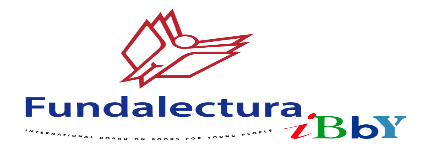 RED DISTRITAL DE BIBLIOTECA PÚBLICAS BIBLOREDFORMATO ÚNICO HOJA DE VIDARED DISTRITAL DE BIBLIOTECA PÚBLICAS BIBLOREDFORMATO ÚNICO HOJA DE VIDARED DISTRITAL DE BIBLIOTECA PÚBLICAS BIBLOREDFORMATO ÚNICO HOJA DE VIDARED DISTRITAL DE BIBLIOTECA PÚBLICAS BIBLOREDFORMATO ÚNICO HOJA DE VIDARED DISTRITAL DE BIBLIOTECA PÚBLICAS BIBLOREDFORMATO ÚNICO HOJA DE VIDARED DISTRITAL DE BIBLIOTECA PÚBLICAS BIBLOREDFORMATO ÚNICO HOJA DE VIDARED DISTRITAL DE BIBLIOTECA PÚBLICAS BIBLOREDFORMATO ÚNICO HOJA DE VIDARED DISTRITAL DE BIBLIOTECA PÚBLICAS BIBLOREDFORMATO ÚNICO HOJA DE VIDARED DISTRITAL DE BIBLIOTECA PÚBLICAS BIBLOREDFORMATO ÚNICO HOJA DE VIDARED DISTRITAL DE BIBLIOTECA PÚBLICAS BIBLOREDFORMATO ÚNICO HOJA DE VIDARED DISTRITAL DE BIBLIOTECA PÚBLICAS BIBLOREDFORMATO ÚNICO HOJA DE VIDARED DISTRITAL DE BIBLIOTECA PÚBLICAS BIBLOREDFORMATO ÚNICO HOJA DE VIDARED DISTRITAL DE BIBLIOTECA PÚBLICAS BIBLOREDFORMATO ÚNICO HOJA DE VIDARED DISTRITAL DE BIBLIOTECA PÚBLICAS BIBLOREDFORMATO ÚNICO HOJA DE VIDARED DISTRITAL DE BIBLIOTECA PÚBLICAS BIBLOREDFORMATO ÚNICO HOJA DE VIDARED DISTRITAL DE BIBLIOTECA PÚBLICAS BIBLOREDFORMATO ÚNICO HOJA DE VIDARED DISTRITAL DE BIBLIOTECA PÚBLICAS BIBLOREDFORMATO ÚNICO HOJA DE VIDARED DISTRITAL DE BIBLIOTECA PÚBLICAS BIBLOREDFORMATO ÚNICO HOJA DE VIDA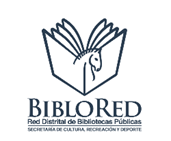 1. DATOS PERSONALES1. DATOS PERSONALES1. DATOS PERSONALES1. DATOS PERSONALES1. DATOS PERSONALES1. DATOS PERSONALES1. DATOS PERSONALES1. DATOS PERSONALES1. DATOS PERSONALES1. DATOS PERSONALES1. DATOS PERSONALES1. DATOS PERSONALES1. DATOS PERSONALES1. DATOS PERSONALES1. DATOS PERSONALES1. DATOS PERSONALES1. DATOS PERSONALES1. DATOS PERSONALES1. DATOS PERSONALES1. DATOS PERSONALES1. DATOS PERSONALES1. DATOS PERSONALES1. DATOS PERSONALES1. DATOS PERSONALES1. DATOS PERSONALES1. DATOS PERSONALES1. DATOS PERSONALES1. DATOS PERSONALES1. DATOS PERSONALES1. DATOS PERSONALES1. DATOS PERSONALES1. DATOS PERSONALES1. DATOS PERSONALES1. DATOS PERSONALES1. DATOS PERSONALES1. DATOS PERSONALES1. DATOS PERSONALES1. DATOS PERSONALESPRIMER APELLIDOPRIMER APELLIDOPRIMER APELLIDOPRIMER APELLIDOPRIMER APELLIDOPRIMER APELLIDOPRIMER APELLIDOPRIMER APELLIDOPRIMER APELLIDOPRIMER APELLIDOPRIMER APELLIDOPRIMER APELLIDOPRIMER APELLIDOPRIMER APELLIDOPRIMER APELLIDOPRIMER APELLIDOPRIMER APELLIDOPRIMER APELLIDOSEGUNDO APELLIDOSEGUNDO APELLIDOSEGUNDO APELLIDOSEGUNDO APELLIDOSEGUNDO APELLIDOSEGUNDO APELLIDOSEGUNDO APELLIDOSEGUNDO APELLIDOSEGUNDO APELLIDOSEGUNDO APELLIDONOMBRESNOMBRESNOMBRESNOMBRESNOMBRESNOMBRESNOMBRESNOMBRESNOMBRESNOMBRESDOCUMENTO DE IDENTIFICACIÓNDOCUMENTO DE IDENTIFICACIÓNDOCUMENTO DE IDENTIFICACIÓNDOCUMENTO DE IDENTIFICACIÓNDOCUMENTO DE IDENTIFICACIÓNDOCUMENTO DE IDENTIFICACIÓNDOCUMENTO DE IDENTIFICACIÓNDOCUMENTO DE IDENTIFICACIÓNDOCUMENTO DE IDENTIFICACIÓNDOCUMENTO DE IDENTIFICACIÓNDOCUMENTO DE IDENTIFICACIÓNDOCUMENTO DE IDENTIFICACIÓNDOCUMENTO DE IDENTIFICACIÓNDOCUMENTO DE IDENTIFICACIÓNDOCUMENTO DE IDENTIFICACIÓNDOCUMENTO DE IDENTIFICACIÓNDOCUMENTO DE IDENTIFICACIÓNDOCUMENTO DE IDENTIFICACIÓNDOCUMENTO DE IDENTIFICACIÓNDOCUMENTO DE IDENTIFICACIÓNDOCUMENTO DE IDENTIFICACIÓNDOCUMENTO DE IDENTIFICACIÓNDOCUMENTO DE IDENTIFICACIÓNDOCUMENTO DE IDENTIFICACIÓNDOCUMENTO DE IDENTIFICACIÓNDOCUMENTO DE IDENTIFICACIÓNDOCUMENTO DE IDENTIFICACIÓNDOCUMENTO DE IDENTIFICACIÓNSexo             Sexo             Sexo             Sexo             Sexo             Sexo             Nacionalidad  Nacionalidad  Nacionalidad  Nacionalidad  C.CC.CC.EC.EC.EC.EC.EPAS PAS PAS PAS PAS PAS PAS PAS PAS PAS NoNoNoNoNoNoNoNoNoNoNoMMMFFFLIBRETA MILITAR PRIMERA CLASE              SEGUNDA CLASE           NÚMERO                                             DM LIBRETA MILITAR PRIMERA CLASE              SEGUNDA CLASE           NÚMERO                                             DM LIBRETA MILITAR PRIMERA CLASE              SEGUNDA CLASE           NÚMERO                                             DM LIBRETA MILITAR PRIMERA CLASE              SEGUNDA CLASE           NÚMERO                                             DM LIBRETA MILITAR PRIMERA CLASE              SEGUNDA CLASE           NÚMERO                                             DM LIBRETA MILITAR PRIMERA CLASE              SEGUNDA CLASE           NÚMERO                                             DM LIBRETA MILITAR PRIMERA CLASE              SEGUNDA CLASE           NÚMERO                                             DM LIBRETA MILITAR PRIMERA CLASE              SEGUNDA CLASE           NÚMERO                                             DM LIBRETA MILITAR PRIMERA CLASE              SEGUNDA CLASE           NÚMERO                                             DM LIBRETA MILITAR PRIMERA CLASE              SEGUNDA CLASE           NÚMERO                                             DM LIBRETA MILITAR PRIMERA CLASE              SEGUNDA CLASE           NÚMERO                                             DM LIBRETA MILITAR PRIMERA CLASE              SEGUNDA CLASE           NÚMERO                                             DM LIBRETA MILITAR PRIMERA CLASE              SEGUNDA CLASE           NÚMERO                                             DM LIBRETA MILITAR PRIMERA CLASE              SEGUNDA CLASE           NÚMERO                                             DM LIBRETA MILITAR PRIMERA CLASE              SEGUNDA CLASE           NÚMERO                                             DM LIBRETA MILITAR PRIMERA CLASE              SEGUNDA CLASE           NÚMERO                                             DM LIBRETA MILITAR PRIMERA CLASE              SEGUNDA CLASE           NÚMERO                                             DM LIBRETA MILITAR PRIMERA CLASE              SEGUNDA CLASE           NÚMERO                                             DM LIBRETA MILITAR PRIMERA CLASE              SEGUNDA CLASE           NÚMERO                                             DM LIBRETA MILITAR PRIMERA CLASE              SEGUNDA CLASE           NÚMERO                                             DM LIBRETA MILITAR PRIMERA CLASE              SEGUNDA CLASE           NÚMERO                                             DM LIBRETA MILITAR PRIMERA CLASE              SEGUNDA CLASE           NÚMERO                                             DM LIBRETA MILITAR PRIMERA CLASE              SEGUNDA CLASE           NÚMERO                                             DM LIBRETA MILITAR PRIMERA CLASE              SEGUNDA CLASE           NÚMERO                                             DM LIBRETA MILITAR PRIMERA CLASE              SEGUNDA CLASE           NÚMERO                                             DM LIBRETA MILITAR PRIMERA CLASE              SEGUNDA CLASE           NÚMERO                                             DM LIBRETA MILITAR PRIMERA CLASE              SEGUNDA CLASE           NÚMERO                                             DM LIBRETA MILITAR PRIMERA CLASE              SEGUNDA CLASE           NÚMERO                                             DM LIBRETA MILITAR PRIMERA CLASE              SEGUNDA CLASE           NÚMERO                                             DM LIBRETA MILITAR PRIMERA CLASE              SEGUNDA CLASE           NÚMERO                                             DM LIBRETA MILITAR PRIMERA CLASE              SEGUNDA CLASE           NÚMERO                                             DM LIBRETA MILITAR PRIMERA CLASE              SEGUNDA CLASE           NÚMERO                                             DM LIBRETA MILITAR PRIMERA CLASE              SEGUNDA CLASE           NÚMERO                                             DM LIBRETA MILITAR PRIMERA CLASE              SEGUNDA CLASE           NÚMERO                                             DM LIBRETA MILITAR PRIMERA CLASE              SEGUNDA CLASE           NÚMERO                                             DM LIBRETA MILITAR PRIMERA CLASE              SEGUNDA CLASE           NÚMERO                                             DM LIBRETA MILITAR PRIMERA CLASE              SEGUNDA CLASE           NÚMERO                                             DM LIBRETA MILITAR PRIMERA CLASE              SEGUNDA CLASE           NÚMERO                                             DM FECHA Y LUGAR DE NACIMIENTO FECHA    DÍA               MES              AÑOPAÍS       DEPTO       MUNICIPIO FECHA Y LUGAR DE NACIMIENTO FECHA    DÍA               MES              AÑOPAÍS       DEPTO       MUNICIPIO FECHA Y LUGAR DE NACIMIENTO FECHA    DÍA               MES              AÑOPAÍS       DEPTO       MUNICIPIO FECHA Y LUGAR DE NACIMIENTO FECHA    DÍA               MES              AÑOPAÍS       DEPTO       MUNICIPIO FECHA Y LUGAR DE NACIMIENTO FECHA    DÍA               MES              AÑOPAÍS       DEPTO       MUNICIPIO FECHA Y LUGAR DE NACIMIENTO FECHA    DÍA               MES              AÑOPAÍS       DEPTO       MUNICIPIO FECHA Y LUGAR DE NACIMIENTO FECHA    DÍA               MES              AÑOPAÍS       DEPTO       MUNICIPIO FECHA Y LUGAR DE NACIMIENTO FECHA    DÍA               MES              AÑOPAÍS       DEPTO       MUNICIPIO FECHA Y LUGAR DE NACIMIENTO FECHA    DÍA               MES              AÑOPAÍS       DEPTO       MUNICIPIO FECHA Y LUGAR DE NACIMIENTO FECHA    DÍA               MES              AÑOPAÍS       DEPTO       MUNICIPIO FECHA Y LUGAR DE NACIMIENTO FECHA    DÍA               MES              AÑOPAÍS       DEPTO       MUNICIPIO FECHA Y LUGAR DE NACIMIENTO FECHA    DÍA               MES              AÑOPAÍS       DEPTO       MUNICIPIO FECHA Y LUGAR DE NACIMIENTO FECHA    DÍA               MES              AÑOPAÍS       DEPTO       MUNICIPIO FECHA Y LUGAR DE NACIMIENTO FECHA    DÍA               MES              AÑOPAÍS       DEPTO       MUNICIPIO FECHA Y LUGAR DE NACIMIENTO FECHA    DÍA               MES              AÑOPAÍS       DEPTO       MUNICIPIO FECHA Y LUGAR DE NACIMIENTO FECHA    DÍA               MES              AÑOPAÍS       DEPTO       MUNICIPIO FECHA Y LUGAR DE NACIMIENTO FECHA    DÍA               MES              AÑOPAÍS       DEPTO       MUNICIPIO FECHA Y LUGAR DE NACIMIENTO FECHA    DÍA               MES              AÑOPAÍS       DEPTO       MUNICIPIO FECHA Y LUGAR DE NACIMIENTO FECHA    DÍA               MES              AÑOPAÍS       DEPTO       MUNICIPIO FECHA Y LUGAR DE NACIMIENTO FECHA    DÍA               MES              AÑOPAÍS       DEPTO       MUNICIPIO FECHA Y LUGAR DE NACIMIENTO FECHA    DÍA               MES              AÑOPAÍS       DEPTO       MUNICIPIO FECHA Y LUGAR DE NACIMIENTO FECHA    DÍA               MES              AÑOPAÍS       DEPTO       MUNICIPIO FECHA Y LUGAR DE NACIMIENTO FECHA    DÍA               MES              AÑOPAÍS       DEPTO       MUNICIPIO FECHA Y LUGAR DE NACIMIENTO FECHA    DÍA               MES              AÑOPAÍS       DEPTO       MUNICIPIO FECHA Y LUGAR DE NACIMIENTO FECHA    DÍA               MES              AÑOPAÍS       DEPTO       MUNICIPIO DIRECCIÓN DE DOMICILIOPAÍS                                    DEPTO MUNICIPIO: TELÉFONO:EMAIL :DIRECCIÓN DE DOMICILIOPAÍS                                    DEPTO MUNICIPIO: TELÉFONO:EMAIL :DIRECCIÓN DE DOMICILIOPAÍS                                    DEPTO MUNICIPIO: TELÉFONO:EMAIL :DIRECCIÓN DE DOMICILIOPAÍS                                    DEPTO MUNICIPIO: TELÉFONO:EMAIL :DIRECCIÓN DE DOMICILIOPAÍS                                    DEPTO MUNICIPIO: TELÉFONO:EMAIL :DIRECCIÓN DE DOMICILIOPAÍS                                    DEPTO MUNICIPIO: TELÉFONO:EMAIL :DIRECCIÓN DE DOMICILIOPAÍS                                    DEPTO MUNICIPIO: TELÉFONO:EMAIL :DIRECCIÓN DE DOMICILIOPAÍS                                    DEPTO MUNICIPIO: TELÉFONO:EMAIL :DIRECCIÓN DE DOMICILIOPAÍS                                    DEPTO MUNICIPIO: TELÉFONO:EMAIL :DIRECCIÓN DE DOMICILIOPAÍS                                    DEPTO MUNICIPIO: TELÉFONO:EMAIL :DIRECCIÓN DE DOMICILIOPAÍS                                    DEPTO MUNICIPIO: TELÉFONO:EMAIL :DIRECCIÓN DE DOMICILIOPAÍS                                    DEPTO MUNICIPIO: TELÉFONO:EMAIL :DIRECCIÓN DE DOMICILIOPAÍS                                    DEPTO MUNICIPIO: TELÉFONO:EMAIL :2. FORMACIÓN ACADÉMICA EDUCACIÓN BÁSICA Y MEDIA : MARQUE CON UNA X EL ÚLTIMO GRADO APROBADO2. FORMACIÓN ACADÉMICA EDUCACIÓN BÁSICA Y MEDIA : MARQUE CON UNA X EL ÚLTIMO GRADO APROBADO2. FORMACIÓN ACADÉMICA EDUCACIÓN BÁSICA Y MEDIA : MARQUE CON UNA X EL ÚLTIMO GRADO APROBADO2. FORMACIÓN ACADÉMICA EDUCACIÓN BÁSICA Y MEDIA : MARQUE CON UNA X EL ÚLTIMO GRADO APROBADO2. FORMACIÓN ACADÉMICA EDUCACIÓN BÁSICA Y MEDIA : MARQUE CON UNA X EL ÚLTIMO GRADO APROBADO2. FORMACIÓN ACADÉMICA EDUCACIÓN BÁSICA Y MEDIA : MARQUE CON UNA X EL ÚLTIMO GRADO APROBADO2. FORMACIÓN ACADÉMICA EDUCACIÓN BÁSICA Y MEDIA : MARQUE CON UNA X EL ÚLTIMO GRADO APROBADO2. FORMACIÓN ACADÉMICA EDUCACIÓN BÁSICA Y MEDIA : MARQUE CON UNA X EL ÚLTIMO GRADO APROBADO2. FORMACIÓN ACADÉMICA EDUCACIÓN BÁSICA Y MEDIA : MARQUE CON UNA X EL ÚLTIMO GRADO APROBADO2. FORMACIÓN ACADÉMICA EDUCACIÓN BÁSICA Y MEDIA : MARQUE CON UNA X EL ÚLTIMO GRADO APROBADO2. FORMACIÓN ACADÉMICA EDUCACIÓN BÁSICA Y MEDIA : MARQUE CON UNA X EL ÚLTIMO GRADO APROBADO2. FORMACIÓN ACADÉMICA EDUCACIÓN BÁSICA Y MEDIA : MARQUE CON UNA X EL ÚLTIMO GRADO APROBADO2. FORMACIÓN ACADÉMICA EDUCACIÓN BÁSICA Y MEDIA : MARQUE CON UNA X EL ÚLTIMO GRADO APROBADO2. FORMACIÓN ACADÉMICA EDUCACIÓN BÁSICA Y MEDIA : MARQUE CON UNA X EL ÚLTIMO GRADO APROBADO2. FORMACIÓN ACADÉMICA EDUCACIÓN BÁSICA Y MEDIA : MARQUE CON UNA X EL ÚLTIMO GRADO APROBADO2. FORMACIÓN ACADÉMICA EDUCACIÓN BÁSICA Y MEDIA : MARQUE CON UNA X EL ÚLTIMO GRADO APROBADO2. FORMACIÓN ACADÉMICA EDUCACIÓN BÁSICA Y MEDIA : MARQUE CON UNA X EL ÚLTIMO GRADO APROBADO2. FORMACIÓN ACADÉMICA EDUCACIÓN BÁSICA Y MEDIA : MARQUE CON UNA X EL ÚLTIMO GRADO APROBADO2. FORMACIÓN ACADÉMICA EDUCACIÓN BÁSICA Y MEDIA : MARQUE CON UNA X EL ÚLTIMO GRADO APROBADO2. FORMACIÓN ACADÉMICA EDUCACIÓN BÁSICA Y MEDIA : MARQUE CON UNA X EL ÚLTIMO GRADO APROBADO2. FORMACIÓN ACADÉMICA EDUCACIÓN BÁSICA Y MEDIA : MARQUE CON UNA X EL ÚLTIMO GRADO APROBADO2. FORMACIÓN ACADÉMICA EDUCACIÓN BÁSICA Y MEDIA : MARQUE CON UNA X EL ÚLTIMO GRADO APROBADO2. FORMACIÓN ACADÉMICA EDUCACIÓN BÁSICA Y MEDIA : MARQUE CON UNA X EL ÚLTIMO GRADO APROBADO2. FORMACIÓN ACADÉMICA EDUCACIÓN BÁSICA Y MEDIA : MARQUE CON UNA X EL ÚLTIMO GRADO APROBADO2. FORMACIÓN ACADÉMICA EDUCACIÓN BÁSICA Y MEDIA : MARQUE CON UNA X EL ÚLTIMO GRADO APROBADO2. FORMACIÓN ACADÉMICA EDUCACIÓN BÁSICA Y MEDIA : MARQUE CON UNA X EL ÚLTIMO GRADO APROBADO2. FORMACIÓN ACADÉMICA EDUCACIÓN BÁSICA Y MEDIA : MARQUE CON UNA X EL ÚLTIMO GRADO APROBADO2. FORMACIÓN ACADÉMICA EDUCACIÓN BÁSICA Y MEDIA : MARQUE CON UNA X EL ÚLTIMO GRADO APROBADO2. FORMACIÓN ACADÉMICA EDUCACIÓN BÁSICA Y MEDIA : MARQUE CON UNA X EL ÚLTIMO GRADO APROBADO2. FORMACIÓN ACADÉMICA EDUCACIÓN BÁSICA Y MEDIA : MARQUE CON UNA X EL ÚLTIMO GRADO APROBADO2. FORMACIÓN ACADÉMICA EDUCACIÓN BÁSICA Y MEDIA : MARQUE CON UNA X EL ÚLTIMO GRADO APROBADO2. FORMACIÓN ACADÉMICA EDUCACIÓN BÁSICA Y MEDIA : MARQUE CON UNA X EL ÚLTIMO GRADO APROBADO2. FORMACIÓN ACADÉMICA EDUCACIÓN BÁSICA Y MEDIA : MARQUE CON UNA X EL ÚLTIMO GRADO APROBADO2. FORMACIÓN ACADÉMICA EDUCACIÓN BÁSICA Y MEDIA : MARQUE CON UNA X EL ÚLTIMO GRADO APROBADO2. FORMACIÓN ACADÉMICA EDUCACIÓN BÁSICA Y MEDIA : MARQUE CON UNA X EL ÚLTIMO GRADO APROBADO2. FORMACIÓN ACADÉMICA EDUCACIÓN BÁSICA Y MEDIA : MARQUE CON UNA X EL ÚLTIMO GRADO APROBADO2. FORMACIÓN ACADÉMICA EDUCACIÓN BÁSICA Y MEDIA : MARQUE CON UNA X EL ÚLTIMO GRADO APROBADO2. FORMACIÓN ACADÉMICA EDUCACIÓN BÁSICA Y MEDIA : MARQUE CON UNA X EL ÚLTIMO GRADO APROBADOEDUCACIÓN BÁSICAEDUCACIÓN BÁSICAEDUCACIÓN BÁSICAEDUCACIÓN BÁSICAEDUCACIÓN BÁSICAEDUCACIÓN BÁSICAEDUCACIÓN BÁSICAEDUCACIÓN BÁSICAEDUCACIÓN BÁSICAEDUCACIÓN BÁSICAEDUCACIÓN BÁSICAEDUCACIÓN BÁSICAEDUCACIÓN BÁSICAEDUCACIÓN BÁSICAEDUCACIÓN BÁSICAEDUCACIÓN BÁSICAEDUCACIÓN BÁSICAEDUCACIÓN BÁSICAEDUCACIÓN BÁSICAEDUCACIÓN BÁSICAEDUCACIÓN BÁSICAEDUCACIÓN BÁSICAEDUCACIÓN BÁSICAEDUCACIÓN BÁSICAEDUCACIÓN BÁSICAEDUCACIÓN BÁSICATÍTULO OBTENIDO :TÍTULO OBTENIDO :TÍTULO OBTENIDO :TÍTULO OBTENIDO :TÍTULO OBTENIDO :TÍTULO OBTENIDO :TÍTULO OBTENIDO :TÍTULO OBTENIDO :TÍTULO OBTENIDO :TÍTULO OBTENIDO :TÍTULO OBTENIDO :TÍTULO OBTENIDO :PRIMARIAPRIMARIAPRIMARIAPRIMARIAPRIMARIAPRIMARIAPRIMARIAPRIMARIAPRIMARIAPRIMARIASECUNDARIASECUNDARIASECUNDARIASECUNDARIASECUNDARIASECUNDARIASECUNDARIASECUNDARIASECUNDARIASECUNDARIASECUNDARIASECUNDARIASECUNDARIASECUNDARIASECUNDARIASECUNDARIAFECHA DE GRADO: MES               AÑO  FECHA DE GRADO: MES               AÑO  FECHA DE GRADO: MES               AÑO  FECHA DE GRADO: MES               AÑO  FECHA DE GRADO: MES               AÑO  FECHA DE GRADO: MES               AÑO  FECHA DE GRADO: MES               AÑO  FECHA DE GRADO: MES               AÑO  FECHA DE GRADO: MES               AÑO  FECHA DE GRADO: MES               AÑO  FECHA DE GRADO: MES               AÑO  FECHA DE GRADO: MES               AÑO  1223344455667777788910 10 10 111111EDUCACIÓN SUPERIOR: DILIGENCIE ESTE PUNTO EN ESTRICTO ORDEN CRONOLÓGICO, EN MODALIDAD ACADÉMICA ESCRIBA:   TC (TÉCNICA), TL (TECNOLÓGICA),  PR (PROFESIONAL),     ES (ESPECIALIZACIÓN),  MG (MAESTRÍA O MAGISTER),  DOC (DOCTORADO). RELACIONE AL FRENTE EL NÚMERO DE LA TARJETA PROFESIONAL SI APLICA. EDUCACIÓN SUPERIOR: DILIGENCIE ESTE PUNTO EN ESTRICTO ORDEN CRONOLÓGICO, EN MODALIDAD ACADÉMICA ESCRIBA:   TC (TÉCNICA), TL (TECNOLÓGICA),  PR (PROFESIONAL),     ES (ESPECIALIZACIÓN),  MG (MAESTRÍA O MAGISTER),  DOC (DOCTORADO). RELACIONE AL FRENTE EL NÚMERO DE LA TARJETA PROFESIONAL SI APLICA. EDUCACIÓN SUPERIOR: DILIGENCIE ESTE PUNTO EN ESTRICTO ORDEN CRONOLÓGICO, EN MODALIDAD ACADÉMICA ESCRIBA:   TC (TÉCNICA), TL (TECNOLÓGICA),  PR (PROFESIONAL),     ES (ESPECIALIZACIÓN),  MG (MAESTRÍA O MAGISTER),  DOC (DOCTORADO). RELACIONE AL FRENTE EL NÚMERO DE LA TARJETA PROFESIONAL SI APLICA. EDUCACIÓN SUPERIOR: DILIGENCIE ESTE PUNTO EN ESTRICTO ORDEN CRONOLÓGICO, EN MODALIDAD ACADÉMICA ESCRIBA:   TC (TÉCNICA), TL (TECNOLÓGICA),  PR (PROFESIONAL),     ES (ESPECIALIZACIÓN),  MG (MAESTRÍA O MAGISTER),  DOC (DOCTORADO). RELACIONE AL FRENTE EL NÚMERO DE LA TARJETA PROFESIONAL SI APLICA. EDUCACIÓN SUPERIOR: DILIGENCIE ESTE PUNTO EN ESTRICTO ORDEN CRONOLÓGICO, EN MODALIDAD ACADÉMICA ESCRIBA:   TC (TÉCNICA), TL (TECNOLÓGICA),  PR (PROFESIONAL),     ES (ESPECIALIZACIÓN),  MG (MAESTRÍA O MAGISTER),  DOC (DOCTORADO). RELACIONE AL FRENTE EL NÚMERO DE LA TARJETA PROFESIONAL SI APLICA. EDUCACIÓN SUPERIOR: DILIGENCIE ESTE PUNTO EN ESTRICTO ORDEN CRONOLÓGICO, EN MODALIDAD ACADÉMICA ESCRIBA:   TC (TÉCNICA), TL (TECNOLÓGICA),  PR (PROFESIONAL),     ES (ESPECIALIZACIÓN),  MG (MAESTRÍA O MAGISTER),  DOC (DOCTORADO). RELACIONE AL FRENTE EL NÚMERO DE LA TARJETA PROFESIONAL SI APLICA. EDUCACIÓN SUPERIOR: DILIGENCIE ESTE PUNTO EN ESTRICTO ORDEN CRONOLÓGICO, EN MODALIDAD ACADÉMICA ESCRIBA:   TC (TÉCNICA), TL (TECNOLÓGICA),  PR (PROFESIONAL),     ES (ESPECIALIZACIÓN),  MG (MAESTRÍA O MAGISTER),  DOC (DOCTORADO). RELACIONE AL FRENTE EL NÚMERO DE LA TARJETA PROFESIONAL SI APLICA. EDUCACIÓN SUPERIOR: DILIGENCIE ESTE PUNTO EN ESTRICTO ORDEN CRONOLÓGICO, EN MODALIDAD ACADÉMICA ESCRIBA:   TC (TÉCNICA), TL (TECNOLÓGICA),  PR (PROFESIONAL),     ES (ESPECIALIZACIÓN),  MG (MAESTRÍA O MAGISTER),  DOC (DOCTORADO). RELACIONE AL FRENTE EL NÚMERO DE LA TARJETA PROFESIONAL SI APLICA. EDUCACIÓN SUPERIOR: DILIGENCIE ESTE PUNTO EN ESTRICTO ORDEN CRONOLÓGICO, EN MODALIDAD ACADÉMICA ESCRIBA:   TC (TÉCNICA), TL (TECNOLÓGICA),  PR (PROFESIONAL),     ES (ESPECIALIZACIÓN),  MG (MAESTRÍA O MAGISTER),  DOC (DOCTORADO). RELACIONE AL FRENTE EL NÚMERO DE LA TARJETA PROFESIONAL SI APLICA. EDUCACIÓN SUPERIOR: DILIGENCIE ESTE PUNTO EN ESTRICTO ORDEN CRONOLÓGICO, EN MODALIDAD ACADÉMICA ESCRIBA:   TC (TÉCNICA), TL (TECNOLÓGICA),  PR (PROFESIONAL),     ES (ESPECIALIZACIÓN),  MG (MAESTRÍA O MAGISTER),  DOC (DOCTORADO). RELACIONE AL FRENTE EL NÚMERO DE LA TARJETA PROFESIONAL SI APLICA. EDUCACIÓN SUPERIOR: DILIGENCIE ESTE PUNTO EN ESTRICTO ORDEN CRONOLÓGICO, EN MODALIDAD ACADÉMICA ESCRIBA:   TC (TÉCNICA), TL (TECNOLÓGICA),  PR (PROFESIONAL),     ES (ESPECIALIZACIÓN),  MG (MAESTRÍA O MAGISTER),  DOC (DOCTORADO). RELACIONE AL FRENTE EL NÚMERO DE LA TARJETA PROFESIONAL SI APLICA. EDUCACIÓN SUPERIOR: DILIGENCIE ESTE PUNTO EN ESTRICTO ORDEN CRONOLÓGICO, EN MODALIDAD ACADÉMICA ESCRIBA:   TC (TÉCNICA), TL (TECNOLÓGICA),  PR (PROFESIONAL),     ES (ESPECIALIZACIÓN),  MG (MAESTRÍA O MAGISTER),  DOC (DOCTORADO). RELACIONE AL FRENTE EL NÚMERO DE LA TARJETA PROFESIONAL SI APLICA. EDUCACIÓN SUPERIOR: DILIGENCIE ESTE PUNTO EN ESTRICTO ORDEN CRONOLÓGICO, EN MODALIDAD ACADÉMICA ESCRIBA:   TC (TÉCNICA), TL (TECNOLÓGICA),  PR (PROFESIONAL),     ES (ESPECIALIZACIÓN),  MG (MAESTRÍA O MAGISTER),  DOC (DOCTORADO). RELACIONE AL FRENTE EL NÚMERO DE LA TARJETA PROFESIONAL SI APLICA. EDUCACIÓN SUPERIOR: DILIGENCIE ESTE PUNTO EN ESTRICTO ORDEN CRONOLÓGICO, EN MODALIDAD ACADÉMICA ESCRIBA:   TC (TÉCNICA), TL (TECNOLÓGICA),  PR (PROFESIONAL),     ES (ESPECIALIZACIÓN),  MG (MAESTRÍA O MAGISTER),  DOC (DOCTORADO). RELACIONE AL FRENTE EL NÚMERO DE LA TARJETA PROFESIONAL SI APLICA. EDUCACIÓN SUPERIOR: DILIGENCIE ESTE PUNTO EN ESTRICTO ORDEN CRONOLÓGICO, EN MODALIDAD ACADÉMICA ESCRIBA:   TC (TÉCNICA), TL (TECNOLÓGICA),  PR (PROFESIONAL),     ES (ESPECIALIZACIÓN),  MG (MAESTRÍA O MAGISTER),  DOC (DOCTORADO). RELACIONE AL FRENTE EL NÚMERO DE LA TARJETA PROFESIONAL SI APLICA. EDUCACIÓN SUPERIOR: DILIGENCIE ESTE PUNTO EN ESTRICTO ORDEN CRONOLÓGICO, EN MODALIDAD ACADÉMICA ESCRIBA:   TC (TÉCNICA), TL (TECNOLÓGICA),  PR (PROFESIONAL),     ES (ESPECIALIZACIÓN),  MG (MAESTRÍA O MAGISTER),  DOC (DOCTORADO). RELACIONE AL FRENTE EL NÚMERO DE LA TARJETA PROFESIONAL SI APLICA. EDUCACIÓN SUPERIOR: DILIGENCIE ESTE PUNTO EN ESTRICTO ORDEN CRONOLÓGICO, EN MODALIDAD ACADÉMICA ESCRIBA:   TC (TÉCNICA), TL (TECNOLÓGICA),  PR (PROFESIONAL),     ES (ESPECIALIZACIÓN),  MG (MAESTRÍA O MAGISTER),  DOC (DOCTORADO). RELACIONE AL FRENTE EL NÚMERO DE LA TARJETA PROFESIONAL SI APLICA. EDUCACIÓN SUPERIOR: DILIGENCIE ESTE PUNTO EN ESTRICTO ORDEN CRONOLÓGICO, EN MODALIDAD ACADÉMICA ESCRIBA:   TC (TÉCNICA), TL (TECNOLÓGICA),  PR (PROFESIONAL),     ES (ESPECIALIZACIÓN),  MG (MAESTRÍA O MAGISTER),  DOC (DOCTORADO). RELACIONE AL FRENTE EL NÚMERO DE LA TARJETA PROFESIONAL SI APLICA. EDUCACIÓN SUPERIOR: DILIGENCIE ESTE PUNTO EN ESTRICTO ORDEN CRONOLÓGICO, EN MODALIDAD ACADÉMICA ESCRIBA:   TC (TÉCNICA), TL (TECNOLÓGICA),  PR (PROFESIONAL),     ES (ESPECIALIZACIÓN),  MG (MAESTRÍA O MAGISTER),  DOC (DOCTORADO). RELACIONE AL FRENTE EL NÚMERO DE LA TARJETA PROFESIONAL SI APLICA. EDUCACIÓN SUPERIOR: DILIGENCIE ESTE PUNTO EN ESTRICTO ORDEN CRONOLÓGICO, EN MODALIDAD ACADÉMICA ESCRIBA:   TC (TÉCNICA), TL (TECNOLÓGICA),  PR (PROFESIONAL),     ES (ESPECIALIZACIÓN),  MG (MAESTRÍA O MAGISTER),  DOC (DOCTORADO). RELACIONE AL FRENTE EL NÚMERO DE LA TARJETA PROFESIONAL SI APLICA. EDUCACIÓN SUPERIOR: DILIGENCIE ESTE PUNTO EN ESTRICTO ORDEN CRONOLÓGICO, EN MODALIDAD ACADÉMICA ESCRIBA:   TC (TÉCNICA), TL (TECNOLÓGICA),  PR (PROFESIONAL),     ES (ESPECIALIZACIÓN),  MG (MAESTRÍA O MAGISTER),  DOC (DOCTORADO). RELACIONE AL FRENTE EL NÚMERO DE LA TARJETA PROFESIONAL SI APLICA. EDUCACIÓN SUPERIOR: DILIGENCIE ESTE PUNTO EN ESTRICTO ORDEN CRONOLÓGICO, EN MODALIDAD ACADÉMICA ESCRIBA:   TC (TÉCNICA), TL (TECNOLÓGICA),  PR (PROFESIONAL),     ES (ESPECIALIZACIÓN),  MG (MAESTRÍA O MAGISTER),  DOC (DOCTORADO). RELACIONE AL FRENTE EL NÚMERO DE LA TARJETA PROFESIONAL SI APLICA. EDUCACIÓN SUPERIOR: DILIGENCIE ESTE PUNTO EN ESTRICTO ORDEN CRONOLÓGICO, EN MODALIDAD ACADÉMICA ESCRIBA:   TC (TÉCNICA), TL (TECNOLÓGICA),  PR (PROFESIONAL),     ES (ESPECIALIZACIÓN),  MG (MAESTRÍA O MAGISTER),  DOC (DOCTORADO). RELACIONE AL FRENTE EL NÚMERO DE LA TARJETA PROFESIONAL SI APLICA. EDUCACIÓN SUPERIOR: DILIGENCIE ESTE PUNTO EN ESTRICTO ORDEN CRONOLÓGICO, EN MODALIDAD ACADÉMICA ESCRIBA:   TC (TÉCNICA), TL (TECNOLÓGICA),  PR (PROFESIONAL),     ES (ESPECIALIZACIÓN),  MG (MAESTRÍA O MAGISTER),  DOC (DOCTORADO). RELACIONE AL FRENTE EL NÚMERO DE LA TARJETA PROFESIONAL SI APLICA. EDUCACIÓN SUPERIOR: DILIGENCIE ESTE PUNTO EN ESTRICTO ORDEN CRONOLÓGICO, EN MODALIDAD ACADÉMICA ESCRIBA:   TC (TÉCNICA), TL (TECNOLÓGICA),  PR (PROFESIONAL),     ES (ESPECIALIZACIÓN),  MG (MAESTRÍA O MAGISTER),  DOC (DOCTORADO). RELACIONE AL FRENTE EL NÚMERO DE LA TARJETA PROFESIONAL SI APLICA. EDUCACIÓN SUPERIOR: DILIGENCIE ESTE PUNTO EN ESTRICTO ORDEN CRONOLÓGICO, EN MODALIDAD ACADÉMICA ESCRIBA:   TC (TÉCNICA), TL (TECNOLÓGICA),  PR (PROFESIONAL),     ES (ESPECIALIZACIÓN),  MG (MAESTRÍA O MAGISTER),  DOC (DOCTORADO). RELACIONE AL FRENTE EL NÚMERO DE LA TARJETA PROFESIONAL SI APLICA. EDUCACIÓN SUPERIOR: DILIGENCIE ESTE PUNTO EN ESTRICTO ORDEN CRONOLÓGICO, EN MODALIDAD ACADÉMICA ESCRIBA:   TC (TÉCNICA), TL (TECNOLÓGICA),  PR (PROFESIONAL),     ES (ESPECIALIZACIÓN),  MG (MAESTRÍA O MAGISTER),  DOC (DOCTORADO). RELACIONE AL FRENTE EL NÚMERO DE LA TARJETA PROFESIONAL SI APLICA. EDUCACIÓN SUPERIOR: DILIGENCIE ESTE PUNTO EN ESTRICTO ORDEN CRONOLÓGICO, EN MODALIDAD ACADÉMICA ESCRIBA:   TC (TÉCNICA), TL (TECNOLÓGICA),  PR (PROFESIONAL),     ES (ESPECIALIZACIÓN),  MG (MAESTRÍA O MAGISTER),  DOC (DOCTORADO). RELACIONE AL FRENTE EL NÚMERO DE LA TARJETA PROFESIONAL SI APLICA. EDUCACIÓN SUPERIOR: DILIGENCIE ESTE PUNTO EN ESTRICTO ORDEN CRONOLÓGICO, EN MODALIDAD ACADÉMICA ESCRIBA:   TC (TÉCNICA), TL (TECNOLÓGICA),  PR (PROFESIONAL),     ES (ESPECIALIZACIÓN),  MG (MAESTRÍA O MAGISTER),  DOC (DOCTORADO). RELACIONE AL FRENTE EL NÚMERO DE LA TARJETA PROFESIONAL SI APLICA. EDUCACIÓN SUPERIOR: DILIGENCIE ESTE PUNTO EN ESTRICTO ORDEN CRONOLÓGICO, EN MODALIDAD ACADÉMICA ESCRIBA:   TC (TÉCNICA), TL (TECNOLÓGICA),  PR (PROFESIONAL),     ES (ESPECIALIZACIÓN),  MG (MAESTRÍA O MAGISTER),  DOC (DOCTORADO). RELACIONE AL FRENTE EL NÚMERO DE LA TARJETA PROFESIONAL SI APLICA. EDUCACIÓN SUPERIOR: DILIGENCIE ESTE PUNTO EN ESTRICTO ORDEN CRONOLÓGICO, EN MODALIDAD ACADÉMICA ESCRIBA:   TC (TÉCNICA), TL (TECNOLÓGICA),  PR (PROFESIONAL),     ES (ESPECIALIZACIÓN),  MG (MAESTRÍA O MAGISTER),  DOC (DOCTORADO). RELACIONE AL FRENTE EL NÚMERO DE LA TARJETA PROFESIONAL SI APLICA. EDUCACIÓN SUPERIOR: DILIGENCIE ESTE PUNTO EN ESTRICTO ORDEN CRONOLÓGICO, EN MODALIDAD ACADÉMICA ESCRIBA:   TC (TÉCNICA), TL (TECNOLÓGICA),  PR (PROFESIONAL),     ES (ESPECIALIZACIÓN),  MG (MAESTRÍA O MAGISTER),  DOC (DOCTORADO). RELACIONE AL FRENTE EL NÚMERO DE LA TARJETA PROFESIONAL SI APLICA. EDUCACIÓN SUPERIOR: DILIGENCIE ESTE PUNTO EN ESTRICTO ORDEN CRONOLÓGICO, EN MODALIDAD ACADÉMICA ESCRIBA:   TC (TÉCNICA), TL (TECNOLÓGICA),  PR (PROFESIONAL),     ES (ESPECIALIZACIÓN),  MG (MAESTRÍA O MAGISTER),  DOC (DOCTORADO). RELACIONE AL FRENTE EL NÚMERO DE LA TARJETA PROFESIONAL SI APLICA. EDUCACIÓN SUPERIOR: DILIGENCIE ESTE PUNTO EN ESTRICTO ORDEN CRONOLÓGICO, EN MODALIDAD ACADÉMICA ESCRIBA:   TC (TÉCNICA), TL (TECNOLÓGICA),  PR (PROFESIONAL),     ES (ESPECIALIZACIÓN),  MG (MAESTRÍA O MAGISTER),  DOC (DOCTORADO). RELACIONE AL FRENTE EL NÚMERO DE LA TARJETA PROFESIONAL SI APLICA. EDUCACIÓN SUPERIOR: DILIGENCIE ESTE PUNTO EN ESTRICTO ORDEN CRONOLÓGICO, EN MODALIDAD ACADÉMICA ESCRIBA:   TC (TÉCNICA), TL (TECNOLÓGICA),  PR (PROFESIONAL),     ES (ESPECIALIZACIÓN),  MG (MAESTRÍA O MAGISTER),  DOC (DOCTORADO). RELACIONE AL FRENTE EL NÚMERO DE LA TARJETA PROFESIONAL SI APLICA. EDUCACIÓN SUPERIOR: DILIGENCIE ESTE PUNTO EN ESTRICTO ORDEN CRONOLÓGICO, EN MODALIDAD ACADÉMICA ESCRIBA:   TC (TÉCNICA), TL (TECNOLÓGICA),  PR (PROFESIONAL),     ES (ESPECIALIZACIÓN),  MG (MAESTRÍA O MAGISTER),  DOC (DOCTORADO). RELACIONE AL FRENTE EL NÚMERO DE LA TARJETA PROFESIONAL SI APLICA. EDUCACIÓN SUPERIOR: DILIGENCIE ESTE PUNTO EN ESTRICTO ORDEN CRONOLÓGICO, EN MODALIDAD ACADÉMICA ESCRIBA:   TC (TÉCNICA), TL (TECNOLÓGICA),  PR (PROFESIONAL),     ES (ESPECIALIZACIÓN),  MG (MAESTRÍA O MAGISTER),  DOC (DOCTORADO). RELACIONE AL FRENTE EL NÚMERO DE LA TARJETA PROFESIONAL SI APLICA. EDUCACIÓN SUPERIOR: DILIGENCIE ESTE PUNTO EN ESTRICTO ORDEN CRONOLÓGICO, EN MODALIDAD ACADÉMICA ESCRIBA:   TC (TÉCNICA), TL (TECNOLÓGICA),  PR (PROFESIONAL),     ES (ESPECIALIZACIÓN),  MG (MAESTRÍA O MAGISTER),  DOC (DOCTORADO). RELACIONE AL FRENTE EL NÚMERO DE LA TARJETA PROFESIONAL SI APLICA. MODALIDAD ACADÉMICA MODALIDAD ACADÉMICA MODALIDAD ACADÉMICA MODALIDAD ACADÉMICA No SEMESTRES APROBADOSNo SEMESTRES APROBADOSNo SEMESTRES APROBADOSNo SEMESTRES APROBADOSNo SEMESTRES APROBADOSESTUDIO ACTUAL ESTUDIO ACTUAL ESTUDIO ACTUAL GRADUADOGRADUADOGRADUADOTÍTULO OBTENIDOTÍTULO OBTENIDOTÍTULO OBTENIDOTÍTULO OBTENIDOTÍTULO OBTENIDOTÍTULO OBTENIDOTÍTULO OBTENIDOTÍTULO OBTENIDOTÍTULO OBTENIDOTÍTULO OBTENIDOTÍTULO OBTENIDOTÍTULO OBTENIDOTÍTULO OBTENIDOTÍTULO OBTENIDOTERMINACIÓNTERMINACIÓNTERMINACIÓNTERMINACIÓNTERMINACIÓNINSTITUCIÓNINSTITUCIÓNINSTITUCIÓNNo T.PMODALIDAD ACADÉMICA MODALIDAD ACADÉMICA MODALIDAD ACADÉMICA MODALIDAD ACADÉMICA No SEMESTRES APROBADOSNo SEMESTRES APROBADOSNo SEMESTRES APROBADOSNo SEMESTRES APROBADOSNo SEMESTRES APROBADOSSISINONOSINOMESMESAÑOAÑOAÑOOTROS ESTUDIOS OTROS ESTUDIOS OTROS ESTUDIOS OTROS ESTUDIOS OTROS ESTUDIOS OTROS ESTUDIOS OTROS ESTUDIOS OTROS ESTUDIOS OTROS ESTUDIOS OTROS ESTUDIOS OTROS ESTUDIOS OTROS ESTUDIOS OTROS ESTUDIOS OTROS ESTUDIOS OTROS ESTUDIOS OTROS ESTUDIOS OTROS ESTUDIOS OTROS ESTUDIOS OTROS ESTUDIOS OTROS ESTUDIOS OTROS ESTUDIOS OTROS ESTUDIOS OTROS ESTUDIOS OTROS ESTUDIOS OTROS ESTUDIOS OTROS ESTUDIOS OTROS ESTUDIOS OTROS ESTUDIOS OTROS ESTUDIOS OTROS ESTUDIOS OTROS ESTUDIOS OTROS ESTUDIOS OTROS ESTUDIOS OTROS ESTUDIOS OTROS ESTUDIOS OTROS ESTUDIOS OTROS ESTUDIOS OTROS ESTUDIOS TÍTULO OBTENIDOTÍTULO OBTENIDOTÍTULO OBTENIDOTÍTULO OBTENIDOTÍTULO OBTENIDOTÍTULO OBTENIDOTÍTULO OBTENIDOTÍTULO OBTENIDOTÍTULO OBTENIDOTÍTULO OBTENIDOTÍTULO OBTENIDOTÍTULO OBTENIDOTÍTULO OBTENIDOTÍTULO OBTENIDOTÍTULO OBTENIDOTÍTULO OBTENIDOTÍTULO OBTENIDOTÍTULO OBTENIDOTÍTULO OBTENIDOTÍTULO OBTENIDOTÍTULO OBTENIDOTÍTULO OBTENIDOINSTITUCIÓNINSTITUCIÓNINSTITUCIÓNINSTITUCIÓNINSTITUCIÓNINSTITUCIÓNINSTITUCIÓNINSTITUCIÓNINSTITUCIÓNINSTITUCIÓNINSTITUCIÓNINSTITUCIÓNINSTITUCIÓNINSTITUCIÓNTERMINACIÓNTERMINACIÓNTÍTULO OBTENIDOTÍTULO OBTENIDOTÍTULO OBTENIDOTÍTULO OBTENIDOTÍTULO OBTENIDOTÍTULO OBTENIDOTÍTULO OBTENIDOTÍTULO OBTENIDOTÍTULO OBTENIDOTÍTULO OBTENIDOTÍTULO OBTENIDOTÍTULO OBTENIDOTÍTULO OBTENIDOTÍTULO OBTENIDOTÍTULO OBTENIDOTÍTULO OBTENIDOTÍTULO OBTENIDOTÍTULO OBTENIDOTÍTULO OBTENIDOTÍTULO OBTENIDOTÍTULO OBTENIDOTÍTULO OBTENIDOINSTITUCIÓNINSTITUCIÓNINSTITUCIÓNINSTITUCIÓNINSTITUCIÓNINSTITUCIÓNINSTITUCIÓNINSTITUCIÓNINSTITUCIÓNINSTITUCIÓNINSTITUCIÓNINSTITUCIÓNINSTITUCIÓNINSTITUCIÓNMESAÑO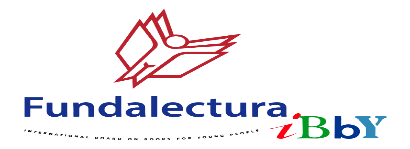 RED DISTRITAL DE BIBLIOTECA PÚBLICAS BIBLOREDFORMATO ÚNICO HOJA DE VIDARED DISTRITAL DE BIBLIOTECA PÚBLICAS BIBLOREDFORMATO ÚNICO HOJA DE VIDARED DISTRITAL DE BIBLIOTECA PÚBLICAS BIBLOREDFORMATO ÚNICO HOJA DE VIDARED DISTRITAL DE BIBLIOTECA PÚBLICAS BIBLOREDFORMATO ÚNICO HOJA DE VIDARED DISTRITAL DE BIBLIOTECA PÚBLICAS BIBLOREDFORMATO ÚNICO HOJA DE VIDARED DISTRITAL DE BIBLIOTECA PÚBLICAS BIBLOREDFORMATO ÚNICO HOJA DE VIDARED DISTRITAL DE BIBLIOTECA PÚBLICAS BIBLOREDFORMATO ÚNICO HOJA DE VIDARED DISTRITAL DE BIBLIOTECA PÚBLICAS BIBLOREDFORMATO ÚNICO HOJA DE VIDARED DISTRITAL DE BIBLIOTECA PÚBLICAS BIBLOREDFORMATO ÚNICO HOJA DE VIDARED DISTRITAL DE BIBLIOTECA PÚBLICAS BIBLOREDFORMATO ÚNICO HOJA DE VIDARED DISTRITAL DE BIBLIOTECA PÚBLICAS BIBLOREDFORMATO ÚNICO HOJA DE VIDARED DISTRITAL DE BIBLIOTECA PÚBLICAS BIBLOREDFORMATO ÚNICO HOJA DE VIDARED DISTRITAL DE BIBLIOTECA PÚBLICAS BIBLOREDFORMATO ÚNICO HOJA DE VIDARED DISTRITAL DE BIBLIOTECA PÚBLICAS BIBLOREDFORMATO ÚNICO HOJA DE VIDARED DISTRITAL DE BIBLIOTECA PÚBLICAS BIBLOREDFORMATO ÚNICO HOJA DE VIDARED DISTRITAL DE BIBLIOTECA PÚBLICAS BIBLOREDFORMATO ÚNICO HOJA DE VIDARED DISTRITAL DE BIBLIOTECA PÚBLICAS BIBLOREDFORMATO ÚNICO HOJA DE VIDARED DISTRITAL DE BIBLIOTECA PÚBLICAS BIBLOREDFORMATO ÚNICO HOJA DE VIDAIDIOMA: ESCRIBA EL /LOS IDIOMA QUE HABLA, LEE Y ESCRIBE (REGULAR (R), BIEN (B) O MUY BIEN MB (MB) DIFERENTE AL ESPAÑOL. IDIOMA: 1.2.IDIOMA: ESCRIBA EL /LOS IDIOMA QUE HABLA, LEE Y ESCRIBE (REGULAR (R), BIEN (B) O MUY BIEN MB (MB) DIFERENTE AL ESPAÑOL. IDIOMA: 1.2.IDIOMA: ESCRIBA EL /LOS IDIOMA QUE HABLA, LEE Y ESCRIBE (REGULAR (R), BIEN (B) O MUY BIEN MB (MB) DIFERENTE AL ESPAÑOL. IDIOMA: 1.2.IDIOMA: ESCRIBA EL /LOS IDIOMA QUE HABLA, LEE Y ESCRIBE (REGULAR (R), BIEN (B) O MUY BIEN MB (MB) DIFERENTE AL ESPAÑOL. IDIOMA: 1.2.IDIOMA: ESCRIBA EL /LOS IDIOMA QUE HABLA, LEE Y ESCRIBE (REGULAR (R), BIEN (B) O MUY BIEN MB (MB) DIFERENTE AL ESPAÑOL. IDIOMA: 1.2.IDIOMA: ESCRIBA EL /LOS IDIOMA QUE HABLA, LEE Y ESCRIBE (REGULAR (R), BIEN (B) O MUY BIEN MB (MB) DIFERENTE AL ESPAÑOL. IDIOMA: 1.2.IDIOMA: ESCRIBA EL /LOS IDIOMA QUE HABLA, LEE Y ESCRIBE (REGULAR (R), BIEN (B) O MUY BIEN MB (MB) DIFERENTE AL ESPAÑOL. IDIOMA: 1.2.IDIOMA: ESCRIBA EL /LOS IDIOMA QUE HABLA, LEE Y ESCRIBE (REGULAR (R), BIEN (B) O MUY BIEN MB (MB) DIFERENTE AL ESPAÑOL. IDIOMA: 1.2.IDIOMA: ESCRIBA EL /LOS IDIOMA QUE HABLA, LEE Y ESCRIBE (REGULAR (R), BIEN (B) O MUY BIEN MB (MB) DIFERENTE AL ESPAÑOL. IDIOMA: 1.2.IDIOMA: ESCRIBA EL /LOS IDIOMA QUE HABLA, LEE Y ESCRIBE (REGULAR (R), BIEN (B) O MUY BIEN MB (MB) DIFERENTE AL ESPAÑOL. IDIOMA: 1.2.IDIOMA: ESCRIBA EL /LOS IDIOMA QUE HABLA, LEE Y ESCRIBE (REGULAR (R), BIEN (B) O MUY BIEN MB (MB) DIFERENTE AL ESPAÑOL. IDIOMA: 1.2.IDIOMA: ESCRIBA EL /LOS IDIOMA QUE HABLA, LEE Y ESCRIBE (REGULAR (R), BIEN (B) O MUY BIEN MB (MB) DIFERENTE AL ESPAÑOL. IDIOMA: 1.2.IDIOMA: ESCRIBA EL /LOS IDIOMA QUE HABLA, LEE Y ESCRIBE (REGULAR (R), BIEN (B) O MUY BIEN MB (MB) DIFERENTE AL ESPAÑOL. IDIOMA: 1.2.IDIOMA: ESCRIBA EL /LOS IDIOMA QUE HABLA, LEE Y ESCRIBE (REGULAR (R), BIEN (B) O MUY BIEN MB (MB) DIFERENTE AL ESPAÑOL. IDIOMA: 1.2.IDIOMA: ESCRIBA EL /LOS IDIOMA QUE HABLA, LEE Y ESCRIBE (REGULAR (R), BIEN (B) O MUY BIEN MB (MB) DIFERENTE AL ESPAÑOL. IDIOMA: 1.2.IDIOMA: ESCRIBA EL /LOS IDIOMA QUE HABLA, LEE Y ESCRIBE (REGULAR (R), BIEN (B) O MUY BIEN MB (MB) DIFERENTE AL ESPAÑOL. IDIOMA: 1.2.IDIOMA: ESCRIBA EL /LOS IDIOMA QUE HABLA, LEE Y ESCRIBE (REGULAR (R), BIEN (B) O MUY BIEN MB (MB) DIFERENTE AL ESPAÑOL. IDIOMA: 1.2.IDIOMA: ESCRIBA EL /LOS IDIOMA QUE HABLA, LEE Y ESCRIBE (REGULAR (R), BIEN (B) O MUY BIEN MB (MB) DIFERENTE AL ESPAÑOL. IDIOMA: 1.2.IDIOMA: ESCRIBA EL /LOS IDIOMA QUE HABLA, LEE Y ESCRIBE (REGULAR (R), BIEN (B) O MUY BIEN MB (MB) DIFERENTE AL ESPAÑOL. IDIOMA: 1.2.IDIOMA: ESCRIBA EL /LOS IDIOMA QUE HABLA, LEE Y ESCRIBE (REGULAR (R), BIEN (B) O MUY BIEN MB (MB) DIFERENTE AL ESPAÑOL. IDIOMA: 1.2.IDIOMA: ESCRIBA EL /LOS IDIOMA QUE HABLA, LEE Y ESCRIBE (REGULAR (R), BIEN (B) O MUY BIEN MB (MB) DIFERENTE AL ESPAÑOL. IDIOMA: 1.2.IDIOMA: ESCRIBA EL /LOS IDIOMA QUE HABLA, LEE Y ESCRIBE (REGULAR (R), BIEN (B) O MUY BIEN MB (MB) DIFERENTE AL ESPAÑOL. IDIOMA: 1.2.IDIOMA: ESCRIBA EL /LOS IDIOMA QUE HABLA, LEE Y ESCRIBE (REGULAR (R), BIEN (B) O MUY BIEN MB (MB) DIFERENTE AL ESPAÑOL. IDIOMA: 1.2.IDIOMA: ESCRIBA EL /LOS IDIOMA QUE HABLA, LEE Y ESCRIBE (REGULAR (R), BIEN (B) O MUY BIEN MB (MB) DIFERENTE AL ESPAÑOL. IDIOMA: 1.2.IDIOMA: ESCRIBA EL /LOS IDIOMA QUE HABLA, LEE Y ESCRIBE (REGULAR (R), BIEN (B) O MUY BIEN MB (MB) DIFERENTE AL ESPAÑOL. IDIOMA: 1.2.IDIOMA: ESCRIBA EL /LOS IDIOMA QUE HABLA, LEE Y ESCRIBE (REGULAR (R), BIEN (B) O MUY BIEN MB (MB) DIFERENTE AL ESPAÑOL. IDIOMA: 1.2.IDIOMA: ESCRIBA EL /LOS IDIOMA QUE HABLA, LEE Y ESCRIBE (REGULAR (R), BIEN (B) O MUY BIEN MB (MB) DIFERENTE AL ESPAÑOL. IDIOMA: 1.2.IDIOMA: ESCRIBA EL /LOS IDIOMA QUE HABLA, LEE Y ESCRIBE (REGULAR (R), BIEN (B) O MUY BIEN MB (MB) DIFERENTE AL ESPAÑOL. IDIOMA: 1.2.IDIOMA: ESCRIBA EL /LOS IDIOMA QUE HABLA, LEE Y ESCRIBE (REGULAR (R), BIEN (B) O MUY BIEN MB (MB) DIFERENTE AL ESPAÑOL. IDIOMA: 1.2.IDIOMA: ESCRIBA EL /LOS IDIOMA QUE HABLA, LEE Y ESCRIBE (REGULAR (R), BIEN (B) O MUY BIEN MB (MB) DIFERENTE AL ESPAÑOL. IDIOMA: 1.2.IDIOMA: ESCRIBA EL /LOS IDIOMA QUE HABLA, LEE Y ESCRIBE (REGULAR (R), BIEN (B) O MUY BIEN MB (MB) DIFERENTE AL ESPAÑOL. IDIOMA: 1.2.IDIOMA: ESCRIBA EL /LOS IDIOMA QUE HABLA, LEE Y ESCRIBE (REGULAR (R), BIEN (B) O MUY BIEN MB (MB) DIFERENTE AL ESPAÑOL. IDIOMA: 1.2.IDIOMA: ESCRIBA EL /LOS IDIOMA QUE HABLA, LEE Y ESCRIBE (REGULAR (R), BIEN (B) O MUY BIEN MB (MB) DIFERENTE AL ESPAÑOL. IDIOMA: 1.2.IDIOMA: ESCRIBA EL /LOS IDIOMA QUE HABLA, LEE Y ESCRIBE (REGULAR (R), BIEN (B) O MUY BIEN MB (MB) DIFERENTE AL ESPAÑOL. IDIOMA: 1.2.IDIOMA: ESCRIBA EL /LOS IDIOMA QUE HABLA, LEE Y ESCRIBE (REGULAR (R), BIEN (B) O MUY BIEN MB (MB) DIFERENTE AL ESPAÑOL. IDIOMA: 1.2.IDIOMA: ESCRIBA EL /LOS IDIOMA QUE HABLA, LEE Y ESCRIBE (REGULAR (R), BIEN (B) O MUY BIEN MB (MB) DIFERENTE AL ESPAÑOL. IDIOMA: 1.2.IDIOMA: ESCRIBA EL /LOS IDIOMA QUE HABLA, LEE Y ESCRIBE (REGULAR (R), BIEN (B) O MUY BIEN MB (MB) DIFERENTE AL ESPAÑOL. IDIOMA: 1.2.IDIOMA: ESCRIBA EL /LOS IDIOMA QUE HABLA, LEE Y ESCRIBE (REGULAR (R), BIEN (B) O MUY BIEN MB (MB) DIFERENTE AL ESPAÑOL. IDIOMA: 1.2.3. EXPERIENCIA LABORAL: RELACIONE SU EXPERIENCIA LABORAL O DE PRESTACIÓN DE SERVICIOS DE LOS ÚLTIMOS 3 EMPLEOS O 10 AÑOS, EN ESTRICTO ORDEN CRONOLÓGICO COMENZANDO POR EL MÁS RECIENTE 3. EXPERIENCIA LABORAL: RELACIONE SU EXPERIENCIA LABORAL O DE PRESTACIÓN DE SERVICIOS DE LOS ÚLTIMOS 3 EMPLEOS O 10 AÑOS, EN ESTRICTO ORDEN CRONOLÓGICO COMENZANDO POR EL MÁS RECIENTE 3. EXPERIENCIA LABORAL: RELACIONE SU EXPERIENCIA LABORAL O DE PRESTACIÓN DE SERVICIOS DE LOS ÚLTIMOS 3 EMPLEOS O 10 AÑOS, EN ESTRICTO ORDEN CRONOLÓGICO COMENZANDO POR EL MÁS RECIENTE 3. EXPERIENCIA LABORAL: RELACIONE SU EXPERIENCIA LABORAL O DE PRESTACIÓN DE SERVICIOS DE LOS ÚLTIMOS 3 EMPLEOS O 10 AÑOS, EN ESTRICTO ORDEN CRONOLÓGICO COMENZANDO POR EL MÁS RECIENTE 3. EXPERIENCIA LABORAL: RELACIONE SU EXPERIENCIA LABORAL O DE PRESTACIÓN DE SERVICIOS DE LOS ÚLTIMOS 3 EMPLEOS O 10 AÑOS, EN ESTRICTO ORDEN CRONOLÓGICO COMENZANDO POR EL MÁS RECIENTE 3. EXPERIENCIA LABORAL: RELACIONE SU EXPERIENCIA LABORAL O DE PRESTACIÓN DE SERVICIOS DE LOS ÚLTIMOS 3 EMPLEOS O 10 AÑOS, EN ESTRICTO ORDEN CRONOLÓGICO COMENZANDO POR EL MÁS RECIENTE 3. EXPERIENCIA LABORAL: RELACIONE SU EXPERIENCIA LABORAL O DE PRESTACIÓN DE SERVICIOS DE LOS ÚLTIMOS 3 EMPLEOS O 10 AÑOS, EN ESTRICTO ORDEN CRONOLÓGICO COMENZANDO POR EL MÁS RECIENTE 3. EXPERIENCIA LABORAL: RELACIONE SU EXPERIENCIA LABORAL O DE PRESTACIÓN DE SERVICIOS DE LOS ÚLTIMOS 3 EMPLEOS O 10 AÑOS, EN ESTRICTO ORDEN CRONOLÓGICO COMENZANDO POR EL MÁS RECIENTE 3. EXPERIENCIA LABORAL: RELACIONE SU EXPERIENCIA LABORAL O DE PRESTACIÓN DE SERVICIOS DE LOS ÚLTIMOS 3 EMPLEOS O 10 AÑOS, EN ESTRICTO ORDEN CRONOLÓGICO COMENZANDO POR EL MÁS RECIENTE 3. EXPERIENCIA LABORAL: RELACIONE SU EXPERIENCIA LABORAL O DE PRESTACIÓN DE SERVICIOS DE LOS ÚLTIMOS 3 EMPLEOS O 10 AÑOS, EN ESTRICTO ORDEN CRONOLÓGICO COMENZANDO POR EL MÁS RECIENTE 3. EXPERIENCIA LABORAL: RELACIONE SU EXPERIENCIA LABORAL O DE PRESTACIÓN DE SERVICIOS DE LOS ÚLTIMOS 3 EMPLEOS O 10 AÑOS, EN ESTRICTO ORDEN CRONOLÓGICO COMENZANDO POR EL MÁS RECIENTE 3. EXPERIENCIA LABORAL: RELACIONE SU EXPERIENCIA LABORAL O DE PRESTACIÓN DE SERVICIOS DE LOS ÚLTIMOS 3 EMPLEOS O 10 AÑOS, EN ESTRICTO ORDEN CRONOLÓGICO COMENZANDO POR EL MÁS RECIENTE 3. EXPERIENCIA LABORAL: RELACIONE SU EXPERIENCIA LABORAL O DE PRESTACIÓN DE SERVICIOS DE LOS ÚLTIMOS 3 EMPLEOS O 10 AÑOS, EN ESTRICTO ORDEN CRONOLÓGICO COMENZANDO POR EL MÁS RECIENTE 3. EXPERIENCIA LABORAL: RELACIONE SU EXPERIENCIA LABORAL O DE PRESTACIÓN DE SERVICIOS DE LOS ÚLTIMOS 3 EMPLEOS O 10 AÑOS, EN ESTRICTO ORDEN CRONOLÓGICO COMENZANDO POR EL MÁS RECIENTE 3. EXPERIENCIA LABORAL: RELACIONE SU EXPERIENCIA LABORAL O DE PRESTACIÓN DE SERVICIOS DE LOS ÚLTIMOS 3 EMPLEOS O 10 AÑOS, EN ESTRICTO ORDEN CRONOLÓGICO COMENZANDO POR EL MÁS RECIENTE 3. EXPERIENCIA LABORAL: RELACIONE SU EXPERIENCIA LABORAL O DE PRESTACIÓN DE SERVICIOS DE LOS ÚLTIMOS 3 EMPLEOS O 10 AÑOS, EN ESTRICTO ORDEN CRONOLÓGICO COMENZANDO POR EL MÁS RECIENTE 3. EXPERIENCIA LABORAL: RELACIONE SU EXPERIENCIA LABORAL O DE PRESTACIÓN DE SERVICIOS DE LOS ÚLTIMOS 3 EMPLEOS O 10 AÑOS, EN ESTRICTO ORDEN CRONOLÓGICO COMENZANDO POR EL MÁS RECIENTE 3. EXPERIENCIA LABORAL: RELACIONE SU EXPERIENCIA LABORAL O DE PRESTACIÓN DE SERVICIOS DE LOS ÚLTIMOS 3 EMPLEOS O 10 AÑOS, EN ESTRICTO ORDEN CRONOLÓGICO COMENZANDO POR EL MÁS RECIENTE 3. EXPERIENCIA LABORAL: RELACIONE SU EXPERIENCIA LABORAL O DE PRESTACIÓN DE SERVICIOS DE LOS ÚLTIMOS 3 EMPLEOS O 10 AÑOS, EN ESTRICTO ORDEN CRONOLÓGICO COMENZANDO POR EL MÁS RECIENTE 3. EXPERIENCIA LABORAL: RELACIONE SU EXPERIENCIA LABORAL O DE PRESTACIÓN DE SERVICIOS DE LOS ÚLTIMOS 3 EMPLEOS O 10 AÑOS, EN ESTRICTO ORDEN CRONOLÓGICO COMENZANDO POR EL MÁS RECIENTE 3. EXPERIENCIA LABORAL: RELACIONE SU EXPERIENCIA LABORAL O DE PRESTACIÓN DE SERVICIOS DE LOS ÚLTIMOS 3 EMPLEOS O 10 AÑOS, EN ESTRICTO ORDEN CRONOLÓGICO COMENZANDO POR EL MÁS RECIENTE 3. EXPERIENCIA LABORAL: RELACIONE SU EXPERIENCIA LABORAL O DE PRESTACIÓN DE SERVICIOS DE LOS ÚLTIMOS 3 EMPLEOS O 10 AÑOS, EN ESTRICTO ORDEN CRONOLÓGICO COMENZANDO POR EL MÁS RECIENTE 3. EXPERIENCIA LABORAL: RELACIONE SU EXPERIENCIA LABORAL O DE PRESTACIÓN DE SERVICIOS DE LOS ÚLTIMOS 3 EMPLEOS O 10 AÑOS, EN ESTRICTO ORDEN CRONOLÓGICO COMENZANDO POR EL MÁS RECIENTE 3. EXPERIENCIA LABORAL: RELACIONE SU EXPERIENCIA LABORAL O DE PRESTACIÓN DE SERVICIOS DE LOS ÚLTIMOS 3 EMPLEOS O 10 AÑOS, EN ESTRICTO ORDEN CRONOLÓGICO COMENZANDO POR EL MÁS RECIENTE 3. EXPERIENCIA LABORAL: RELACIONE SU EXPERIENCIA LABORAL O DE PRESTACIÓN DE SERVICIOS DE LOS ÚLTIMOS 3 EMPLEOS O 10 AÑOS, EN ESTRICTO ORDEN CRONOLÓGICO COMENZANDO POR EL MÁS RECIENTE 3. EXPERIENCIA LABORAL: RELACIONE SU EXPERIENCIA LABORAL O DE PRESTACIÓN DE SERVICIOS DE LOS ÚLTIMOS 3 EMPLEOS O 10 AÑOS, EN ESTRICTO ORDEN CRONOLÓGICO COMENZANDO POR EL MÁS RECIENTE 3. EXPERIENCIA LABORAL: RELACIONE SU EXPERIENCIA LABORAL O DE PRESTACIÓN DE SERVICIOS DE LOS ÚLTIMOS 3 EMPLEOS O 10 AÑOS, EN ESTRICTO ORDEN CRONOLÓGICO COMENZANDO POR EL MÁS RECIENTE 3. EXPERIENCIA LABORAL: RELACIONE SU EXPERIENCIA LABORAL O DE PRESTACIÓN DE SERVICIOS DE LOS ÚLTIMOS 3 EMPLEOS O 10 AÑOS, EN ESTRICTO ORDEN CRONOLÓGICO COMENZANDO POR EL MÁS RECIENTE 3. EXPERIENCIA LABORAL: RELACIONE SU EXPERIENCIA LABORAL O DE PRESTACIÓN DE SERVICIOS DE LOS ÚLTIMOS 3 EMPLEOS O 10 AÑOS, EN ESTRICTO ORDEN CRONOLÓGICO COMENZANDO POR EL MÁS RECIENTE 3. EXPERIENCIA LABORAL: RELACIONE SU EXPERIENCIA LABORAL O DE PRESTACIÓN DE SERVICIOS DE LOS ÚLTIMOS 3 EMPLEOS O 10 AÑOS, EN ESTRICTO ORDEN CRONOLÓGICO COMENZANDO POR EL MÁS RECIENTE 3. EXPERIENCIA LABORAL: RELACIONE SU EXPERIENCIA LABORAL O DE PRESTACIÓN DE SERVICIOS DE LOS ÚLTIMOS 3 EMPLEOS O 10 AÑOS, EN ESTRICTO ORDEN CRONOLÓGICO COMENZANDO POR EL MÁS RECIENTE 3. EXPERIENCIA LABORAL: RELACIONE SU EXPERIENCIA LABORAL O DE PRESTACIÓN DE SERVICIOS DE LOS ÚLTIMOS 3 EMPLEOS O 10 AÑOS, EN ESTRICTO ORDEN CRONOLÓGICO COMENZANDO POR EL MÁS RECIENTE 3. EXPERIENCIA LABORAL: RELACIONE SU EXPERIENCIA LABORAL O DE PRESTACIÓN DE SERVICIOS DE LOS ÚLTIMOS 3 EMPLEOS O 10 AÑOS, EN ESTRICTO ORDEN CRONOLÓGICO COMENZANDO POR EL MÁS RECIENTE 3. EXPERIENCIA LABORAL: RELACIONE SU EXPERIENCIA LABORAL O DE PRESTACIÓN DE SERVICIOS DE LOS ÚLTIMOS 3 EMPLEOS O 10 AÑOS, EN ESTRICTO ORDEN CRONOLÓGICO COMENZANDO POR EL MÁS RECIENTE 3. EXPERIENCIA LABORAL: RELACIONE SU EXPERIENCIA LABORAL O DE PRESTACIÓN DE SERVICIOS DE LOS ÚLTIMOS 3 EMPLEOS O 10 AÑOS, EN ESTRICTO ORDEN CRONOLÓGICO COMENZANDO POR EL MÁS RECIENTE 3. EXPERIENCIA LABORAL: RELACIONE SU EXPERIENCIA LABORAL O DE PRESTACIÓN DE SERVICIOS DE LOS ÚLTIMOS 3 EMPLEOS O 10 AÑOS, EN ESTRICTO ORDEN CRONOLÓGICO COMENZANDO POR EL MÁS RECIENTE 3. EXPERIENCIA LABORAL: RELACIONE SU EXPERIENCIA LABORAL O DE PRESTACIÓN DE SERVICIOS DE LOS ÚLTIMOS 3 EMPLEOS O 10 AÑOS, EN ESTRICTO ORDEN CRONOLÓGICO COMENZANDO POR EL MÁS RECIENTE 3. EXPERIENCIA LABORAL: RELACIONE SU EXPERIENCIA LABORAL O DE PRESTACIÓN DE SERVICIOS DE LOS ÚLTIMOS 3 EMPLEOS O 10 AÑOS, EN ESTRICTO ORDEN CRONOLÓGICO COMENZANDO POR EL MÁS RECIENTE EMPLEO MÁS RECIENTE, ACTUAL O VIGENTEEMPLEO MÁS RECIENTE, ACTUAL O VIGENTEEMPLEO MÁS RECIENTE, ACTUAL O VIGENTEEMPLEO MÁS RECIENTE, ACTUAL O VIGENTEEMPLEO MÁS RECIENTE, ACTUAL O VIGENTEEMPLEO MÁS RECIENTE, ACTUAL O VIGENTEEMPLEO MÁS RECIENTE, ACTUAL O VIGENTEEMPLEO MÁS RECIENTE, ACTUAL O VIGENTEEMPLEO MÁS RECIENTE, ACTUAL O VIGENTEEMPLEO MÁS RECIENTE, ACTUAL O VIGENTEEMPLEO MÁS RECIENTE, ACTUAL O VIGENTEEMPLEO MÁS RECIENTE, ACTUAL O VIGENTEEMPLEO MÁS RECIENTE, ACTUAL O VIGENTEEMPLEO MÁS RECIENTE, ACTUAL O VIGENTEEMPLEO MÁS RECIENTE, ACTUAL O VIGENTEEMPLEO MÁS RECIENTE, ACTUAL O VIGENTEEMPLEO MÁS RECIENTE, ACTUAL O VIGENTEEMPLEO MÁS RECIENTE, ACTUAL O VIGENTEEMPLEO MÁS RECIENTE, ACTUAL O VIGENTEEMPLEO MÁS RECIENTE, ACTUAL O VIGENTEEMPLEO MÁS RECIENTE, ACTUAL O VIGENTEEMPLEO MÁS RECIENTE, ACTUAL O VIGENTEEMPLEO MÁS RECIENTE, ACTUAL O VIGENTEEMPLEO MÁS RECIENTE, ACTUAL O VIGENTEEMPLEO MÁS RECIENTE, ACTUAL O VIGENTEEMPLEO MÁS RECIENTE, ACTUAL O VIGENTEEMPLEO MÁS RECIENTE, ACTUAL O VIGENTEEMPLEO MÁS RECIENTE, ACTUAL O VIGENTEEMPLEO MÁS RECIENTE, ACTUAL O VIGENTEEMPLEO MÁS RECIENTE, ACTUAL O VIGENTEEMPLEO MÁS RECIENTE, ACTUAL O VIGENTEEMPLEO MÁS RECIENTE, ACTUAL O VIGENTEEMPLEO MÁS RECIENTE, ACTUAL O VIGENTEEMPLEO MÁS RECIENTE, ACTUAL O VIGENTEEMPLEO MÁS RECIENTE, ACTUAL O VIGENTEEMPLEO MÁS RECIENTE, ACTUAL O VIGENTEEMPLEO MÁS RECIENTE, ACTUAL O VIGENTEEMPLEO MÁS RECIENTE, ACTUAL O VIGENTEEMPRESA O ENTIDAD:  EMPRESA O ENTIDAD:  EMPRESA O ENTIDAD:  EMPRESA O ENTIDAD:  EMPRESA O ENTIDAD:  EMPRESA O ENTIDAD:  EMPRESA O ENTIDAD:  EMPRESA O ENTIDAD:  EMPRESA O ENTIDAD:  EMPRESA O ENTIDAD:  EMPRESA O ENTIDAD:  EMPRESA O ENTIDAD:  EMPRESA O ENTIDAD:  EMPRESA O ENTIDAD:  EMPRESA O ENTIDAD:  PÚBLICA: PÚBLICA: PÚBLICA: PÚBLICA: PÚBLICA: PÚBLICA: PÚBLICA: PÚBLICA: PÚBLICA: PRIVADA: PRIVADA: PRIVADA: PRIVADA: PRIVADA: PRIVADA: PRIVADA: PRIVADA: PRIVADA: PRIVADA: PAÍS: PAÍS: PAÍS: PAÍS: DEPARTAMENTO: DEPARTAMENTO: DEPARTAMENTO: DEPARTAMENTO: DEPARTAMENTO: DEPARTAMENTO: DEPARTAMENTO: DEPARTAMENTO: DEPARTAMENTO: DEPARTAMENTO: DEPARTAMENTO: DEPARTAMENTO: DEPARTAMENTO: DEPARTAMENTO: DEPARTAMENTO: MUNICIPIO:MUNICIPIO:MUNICIPIO:MUNICIPIO:MUNICIPIO:MUNICIPIO:MUNICIPIO:MUNICIPIO:MUNICIPIO:MUNICIPIO:MUNICIPIO:MUNICIPIO:MUNICIPIO:MUNICIPIO:MUNICIPIO:MUNICIPIO:MUNICIPIO:MUNICIPIO:MUNICIPIO:DIRECCIÓN: DIRECCIÓN: DIRECCIÓN: DIRECCIÓN: TELÉFONO: TELÉFONO: TELÉFONO: TELÉFONO: TELÉFONO: TELÉFONO: TELÉFONO: TELÉFONO: TELÉFONO: TELÉFONO: TELÉFONO: TELÉFONO: TELÉFONO: TELÉFONO: TELÉFONO: JEFE INMEDIATO: JEFE INMEDIATO: JEFE INMEDIATO: JEFE INMEDIATO: JEFE INMEDIATO: JEFE INMEDIATO: JEFE INMEDIATO: JEFE INMEDIATO: JEFE INMEDIATO: JEFE INMEDIATO: JEFE INMEDIATO: JEFE INMEDIATO: JEFE INMEDIATO: JEFE INMEDIATO: JEFE INMEDIATO: JEFE INMEDIATO: JEFE INMEDIATO: JEFE INMEDIATO: JEFE INMEDIATO: CARGO :CARGO :CARGO :CARGO :FECHA DE INGRESO: FECHA DE INGRESO: FECHA DE INGRESO: FECHA DE INGRESO: FECHA DE INGRESO: FECHA DE INGRESO: FECHA DE INGRESO: FECHA DE INGRESO: FECHA DE INGRESO: FECHA DE INGRESO: FECHA DE INGRESO: FECHA DE INGRESO: FECHA DE INGRESO: FECHA DE INGRESO: FECHA DE INGRESO: FECHA DE RETIRO: FECHA DE RETIRO: FECHA DE RETIRO: FECHA DE RETIRO: FECHA DE RETIRO: FECHA DE RETIRO: FECHA DE RETIRO: FECHA DE RETIRO: FECHA DE RETIRO: FECHA DE RETIRO: FECHA DE RETIRO: FECHA DE RETIRO: FECHA DE RETIRO: FECHA DE RETIRO: FECHA DE RETIRO: FECHA DE RETIRO: FECHA DE RETIRO: FECHA DE RETIRO: FECHA DE RETIRO: CORREO:CORREO:CORREO:CORREO:FECHA DE INGRESO: FECHA DE INGRESO: FECHA DE INGRESO: FECHA DE INGRESO: FECHA DE INGRESO: FECHA DE INGRESO: FECHA DE INGRESO: FECHA DE INGRESO: FECHA DE INGRESO: FECHA DE INGRESO: FECHA DE INGRESO: FECHA DE INGRESO: FECHA DE INGRESO: FECHA DE INGRESO: FECHA DE INGRESO: FECHA DE RETIRO: FECHA DE RETIRO: FECHA DE RETIRO: FECHA DE RETIRO: FECHA DE RETIRO: FECHA DE RETIRO: FECHA DE RETIRO: FECHA DE RETIRO: FECHA DE RETIRO: FECHA DE RETIRO: FECHA DE RETIRO: FECHA DE RETIRO: FECHA DE RETIRO: FECHA DE RETIRO: FECHA DE RETIRO: FECHA DE RETIRO: FECHA DE RETIRO: FECHA DE RETIRO: FECHA DE RETIRO: MOTIVO DE RETIRO:  MOTIVO DE RETIRO:  MOTIVO DE RETIRO:  MOTIVO DE RETIRO:  RELACIONES SUS 3 FUNCIONES O ACTIVIDADES PRINCIPALES RELACIONES SUS 3 FUNCIONES O ACTIVIDADES PRINCIPALES RELACIONES SUS 3 FUNCIONES O ACTIVIDADES PRINCIPALES RELACIONES SUS 3 FUNCIONES O ACTIVIDADES PRINCIPALES RELACIONES SUS 3 FUNCIONES O ACTIVIDADES PRINCIPALES RELACIONES SUS 3 FUNCIONES O ACTIVIDADES PRINCIPALES RELACIONES SUS 3 FUNCIONES O ACTIVIDADES PRINCIPALES RELACIONES SUS 3 FUNCIONES O ACTIVIDADES PRINCIPALES RELACIONES SUS 3 FUNCIONES O ACTIVIDADES PRINCIPALES RELACIONES SUS 3 FUNCIONES O ACTIVIDADES PRINCIPALES RELACIONES SUS 3 FUNCIONES O ACTIVIDADES PRINCIPALES RELACIONES SUS 3 FUNCIONES O ACTIVIDADES PRINCIPALES RELACIONES SUS 3 FUNCIONES O ACTIVIDADES PRINCIPALES RELACIONES SUS 3 FUNCIONES O ACTIVIDADES PRINCIPALES RELACIONES SUS 3 FUNCIONES O ACTIVIDADES PRINCIPALES RELACIONES SUS 3 FUNCIONES O ACTIVIDADES PRINCIPALES RELACIONES SUS 3 FUNCIONES O ACTIVIDADES PRINCIPALES RELACIONES SUS 3 FUNCIONES O ACTIVIDADES PRINCIPALES RELACIONES SUS 3 FUNCIONES O ACTIVIDADES PRINCIPALES RELACIONES SUS 3 FUNCIONES O ACTIVIDADES PRINCIPALES RELACIONES SUS 3 FUNCIONES O ACTIVIDADES PRINCIPALES RELACIONES SUS 3 FUNCIONES O ACTIVIDADES PRINCIPALES RELACIONES SUS 3 FUNCIONES O ACTIVIDADES PRINCIPALES RELACIONES SUS 3 FUNCIONES O ACTIVIDADES PRINCIPALES RELACIONES SUS 3 FUNCIONES O ACTIVIDADES PRINCIPALES RELACIONES SUS 3 FUNCIONES O ACTIVIDADES PRINCIPALES RELACIONES SUS 3 FUNCIONES O ACTIVIDADES PRINCIPALES RELACIONES SUS 3 FUNCIONES O ACTIVIDADES PRINCIPALES RELACIONES SUS 3 FUNCIONES O ACTIVIDADES PRINCIPALES RELACIONES SUS 3 FUNCIONES O ACTIVIDADES PRINCIPALES RELACIONES SUS 3 FUNCIONES O ACTIVIDADES PRINCIPALES RELACIONES SUS 3 FUNCIONES O ACTIVIDADES PRINCIPALES RELACIONES SUS 3 FUNCIONES O ACTIVIDADES PRINCIPALES RELACIONES SUS 3 FUNCIONES O ACTIVIDADES PRINCIPALES RELACIONES SUS 3 FUNCIONES O ACTIVIDADES PRINCIPALES RELACIONES SUS 3 FUNCIONES O ACTIVIDADES PRINCIPALES RELACIONES SUS 3 FUNCIONES O ACTIVIDADES PRINCIPALES RELACIONES SUS 3 FUNCIONES O ACTIVIDADES PRINCIPALES EMPLEO ANTERIOR EMPLEO ANTERIOR EMPLEO ANTERIOR EMPLEO ANTERIOR EMPLEO ANTERIOR EMPLEO ANTERIOR EMPLEO ANTERIOR EMPLEO ANTERIOR EMPLEO ANTERIOR EMPLEO ANTERIOR EMPLEO ANTERIOR EMPLEO ANTERIOR EMPLEO ANTERIOR EMPLEO ANTERIOR EMPLEO ANTERIOR EMPLEO ANTERIOR EMPLEO ANTERIOR EMPLEO ANTERIOR EMPLEO ANTERIOR EMPLEO ANTERIOR EMPLEO ANTERIOR EMPLEO ANTERIOR EMPLEO ANTERIOR EMPLEO ANTERIOR EMPLEO ANTERIOR EMPLEO ANTERIOR EMPLEO ANTERIOR EMPLEO ANTERIOR EMPLEO ANTERIOR EMPLEO ANTERIOR EMPLEO ANTERIOR EMPLEO ANTERIOR EMPLEO ANTERIOR EMPLEO ANTERIOR EMPLEO ANTERIOR EMPLEO ANTERIOR EMPLEO ANTERIOR EMPLEO ANTERIOR EMPRESA O ENTIDAD:  EMPRESA O ENTIDAD:  EMPRESA O ENTIDAD:  EMPRESA O ENTIDAD:  EMPRESA O ENTIDAD:  EMPRESA O ENTIDAD:  EMPRESA O ENTIDAD:  EMPRESA O ENTIDAD:  EMPRESA O ENTIDAD:  EMPRESA O ENTIDAD:  EMPRESA O ENTIDAD:  EMPRESA O ENTIDAD:  EMPRESA O ENTIDAD:  EMPRESA O ENTIDAD:  EMPRESA O ENTIDAD:  PÚBLICA: PÚBLICA: PÚBLICA: PÚBLICA: PÚBLICA: PÚBLICA: PÚBLICA: PÚBLICA: PÚBLICA: PRIVADA: PRIVADA: PRIVADA: PRIVADA: PRIVADA: PRIVADA: PRIVADA: PRIVADA: PRIVADA: PRIVADA: PAÍS: PAÍS: PAÍS: PAÍS: DEPARTAMENTO: DEPARTAMENTO: DEPARTAMENTO: DEPARTAMENTO: DEPARTAMENTO: DEPARTAMENTO: DEPARTAMENTO: DEPARTAMENTO: DEPARTAMENTO: DEPARTAMENTO: DEPARTAMENTO: DEPARTAMENTO: DEPARTAMENTO: DEPARTAMENTO: DEPARTAMENTO: MUNICIPIO:MUNICIPIO:MUNICIPIO:MUNICIPIO:MUNICIPIO:MUNICIPIO:MUNICIPIO:MUNICIPIO:MUNICIPIO:MUNICIPIO:MUNICIPIO:MUNICIPIO:MUNICIPIO:MUNICIPIO:MUNICIPIO:MUNICIPIO:MUNICIPIO:MUNICIPIO:MUNICIPIO:DIRECCIÓN: DIRECCIÓN: DIRECCIÓN: DIRECCIÓN: TELÉFONO: TELÉFONO: TELÉFONO: TELÉFONO: TELÉFONO: TELÉFONO: TELÉFONO: TELÉFONO: TELÉFONO: TELÉFONO: TELÉFONO: TELÉFONO: TELÉFONO: TELÉFONO: TELÉFONO: JEFE INMEDIATO: JEFE INMEDIATO: JEFE INMEDIATO: JEFE INMEDIATO: JEFE INMEDIATO: JEFE INMEDIATO: JEFE INMEDIATO: JEFE INMEDIATO: JEFE INMEDIATO: JEFE INMEDIATO: JEFE INMEDIATO: JEFE INMEDIATO: JEFE INMEDIATO: JEFE INMEDIATO: JEFE INMEDIATO: JEFE INMEDIATO: JEFE INMEDIATO: JEFE INMEDIATO: JEFE INMEDIATO: CARGO :CARGO :CARGO :CARGO :FECHA DE INGRESO: FECHA DE INGRESO: FECHA DE INGRESO: FECHA DE INGRESO: FECHA DE INGRESO: FECHA DE INGRESO: FECHA DE INGRESO: FECHA DE INGRESO: FECHA DE INGRESO: FECHA DE INGRESO: FECHA DE INGRESO: FECHA DE INGRESO: FECHA DE INGRESO: FECHA DE INGRESO: FECHA DE INGRESO: FECHA DE RETIRO: FECHA DE RETIRO: FECHA DE RETIRO: FECHA DE RETIRO: FECHA DE RETIRO: FECHA DE RETIRO: FECHA DE RETIRO: FECHA DE RETIRO: FECHA DE RETIRO: FECHA DE RETIRO: FECHA DE RETIRO: FECHA DE RETIRO: FECHA DE RETIRO: FECHA DE RETIRO: FECHA DE RETIRO: FECHA DE RETIRO: FECHA DE RETIRO: FECHA DE RETIRO: FECHA DE RETIRO: CORREO:CORREO:CORREO:CORREO:FECHA DE INGRESO: FECHA DE INGRESO: FECHA DE INGRESO: FECHA DE INGRESO: FECHA DE INGRESO: FECHA DE INGRESO: FECHA DE INGRESO: FECHA DE INGRESO: FECHA DE INGRESO: FECHA DE INGRESO: FECHA DE INGRESO: FECHA DE INGRESO: FECHA DE INGRESO: FECHA DE INGRESO: FECHA DE INGRESO: FECHA DE RETIRO: FECHA DE RETIRO: FECHA DE RETIRO: FECHA DE RETIRO: FECHA DE RETIRO: FECHA DE RETIRO: FECHA DE RETIRO: FECHA DE RETIRO: FECHA DE RETIRO: FECHA DE RETIRO: FECHA DE RETIRO: FECHA DE RETIRO: FECHA DE RETIRO: FECHA DE RETIRO: FECHA DE RETIRO: FECHA DE RETIRO: FECHA DE RETIRO: FECHA DE RETIRO: FECHA DE RETIRO: MOTIVO DE RETIRO:  MOTIVO DE RETIRO:  MOTIVO DE RETIRO:  MOTIVO DE RETIRO:  RELACIONES SUS 3 FUNCIONES O ACTIVIDADES PRINCIPALES RELACIONES SUS 3 FUNCIONES O ACTIVIDADES PRINCIPALES RELACIONES SUS 3 FUNCIONES O ACTIVIDADES PRINCIPALES RELACIONES SUS 3 FUNCIONES O ACTIVIDADES PRINCIPALES RELACIONES SUS 3 FUNCIONES O ACTIVIDADES PRINCIPALES RELACIONES SUS 3 FUNCIONES O ACTIVIDADES PRINCIPALES RELACIONES SUS 3 FUNCIONES O ACTIVIDADES PRINCIPALES RELACIONES SUS 3 FUNCIONES O ACTIVIDADES PRINCIPALES RELACIONES SUS 3 FUNCIONES O ACTIVIDADES PRINCIPALES RELACIONES SUS 3 FUNCIONES O ACTIVIDADES PRINCIPALES RELACIONES SUS 3 FUNCIONES O ACTIVIDADES PRINCIPALES RELACIONES SUS 3 FUNCIONES O ACTIVIDADES PRINCIPALES RELACIONES SUS 3 FUNCIONES O ACTIVIDADES PRINCIPALES RELACIONES SUS 3 FUNCIONES O ACTIVIDADES PRINCIPALES RELACIONES SUS 3 FUNCIONES O ACTIVIDADES PRINCIPALES RELACIONES SUS 3 FUNCIONES O ACTIVIDADES PRINCIPALES RELACIONES SUS 3 FUNCIONES O ACTIVIDADES PRINCIPALES RELACIONES SUS 3 FUNCIONES O ACTIVIDADES PRINCIPALES RELACIONES SUS 3 FUNCIONES O ACTIVIDADES PRINCIPALES RELACIONES SUS 3 FUNCIONES O ACTIVIDADES PRINCIPALES RELACIONES SUS 3 FUNCIONES O ACTIVIDADES PRINCIPALES RELACIONES SUS 3 FUNCIONES O ACTIVIDADES PRINCIPALES RELACIONES SUS 3 FUNCIONES O ACTIVIDADES PRINCIPALES RELACIONES SUS 3 FUNCIONES O ACTIVIDADES PRINCIPALES RELACIONES SUS 3 FUNCIONES O ACTIVIDADES PRINCIPALES RELACIONES SUS 3 FUNCIONES O ACTIVIDADES PRINCIPALES RELACIONES SUS 3 FUNCIONES O ACTIVIDADES PRINCIPALES RELACIONES SUS 3 FUNCIONES O ACTIVIDADES PRINCIPALES RELACIONES SUS 3 FUNCIONES O ACTIVIDADES PRINCIPALES RELACIONES SUS 3 FUNCIONES O ACTIVIDADES PRINCIPALES RELACIONES SUS 3 FUNCIONES O ACTIVIDADES PRINCIPALES RELACIONES SUS 3 FUNCIONES O ACTIVIDADES PRINCIPALES RELACIONES SUS 3 FUNCIONES O ACTIVIDADES PRINCIPALES RELACIONES SUS 3 FUNCIONES O ACTIVIDADES PRINCIPALES RELACIONES SUS 3 FUNCIONES O ACTIVIDADES PRINCIPALES RELACIONES SUS 3 FUNCIONES O ACTIVIDADES PRINCIPALES RELACIONES SUS 3 FUNCIONES O ACTIVIDADES PRINCIPALES RELACIONES SUS 3 FUNCIONES O ACTIVIDADES PRINCIPALES EMPLEO ANTERIOR EMPLEO ANTERIOR EMPLEO ANTERIOR EMPLEO ANTERIOR EMPLEO ANTERIOR EMPLEO ANTERIOR EMPLEO ANTERIOR EMPLEO ANTERIOR EMPLEO ANTERIOR EMPLEO ANTERIOR EMPLEO ANTERIOR EMPLEO ANTERIOR EMPLEO ANTERIOR EMPLEO ANTERIOR EMPLEO ANTERIOR EMPLEO ANTERIOR EMPLEO ANTERIOR EMPLEO ANTERIOR EMPLEO ANTERIOR EMPLEO ANTERIOR EMPLEO ANTERIOR EMPLEO ANTERIOR EMPLEO ANTERIOR EMPLEO ANTERIOR EMPLEO ANTERIOR EMPLEO ANTERIOR EMPLEO ANTERIOR EMPLEO ANTERIOR EMPLEO ANTERIOR EMPLEO ANTERIOR EMPLEO ANTERIOR EMPLEO ANTERIOR EMPLEO ANTERIOR EMPLEO ANTERIOR EMPLEO ANTERIOR EMPLEO ANTERIOR EMPLEO ANTERIOR EMPLEO ANTERIOR EMPRESA O ENTIDAD:  EMPRESA O ENTIDAD:  EMPRESA O ENTIDAD:  EMPRESA O ENTIDAD:  EMPRESA O ENTIDAD:  EMPRESA O ENTIDAD:  EMPRESA O ENTIDAD:  EMPRESA O ENTIDAD:  EMPRESA O ENTIDAD:  EMPRESA O ENTIDAD:  EMPRESA O ENTIDAD:  EMPRESA O ENTIDAD:  EMPRESA O ENTIDAD:  EMPRESA O ENTIDAD:  EMPRESA O ENTIDAD:  PÚBLICA: PÚBLICA: PÚBLICA: PÚBLICA: PÚBLICA: PÚBLICA: PÚBLICA: PÚBLICA: PÚBLICA: PRIVADA: PRIVADA: PRIVADA: PRIVADA: PRIVADA: PRIVADA: PRIVADA: PRIVADA: PRIVADA: PRIVADA: PAÍS: PAÍS: PAÍS: PAÍS: DEPARTAMENTO: DEPARTAMENTO: DEPARTAMENTO: DEPARTAMENTO: DEPARTAMENTO: DEPARTAMENTO: DEPARTAMENTO: DEPARTAMENTO: DEPARTAMENTO: DEPARTAMENTO: DEPARTAMENTO: DEPARTAMENTO: DEPARTAMENTO: DEPARTAMENTO: DEPARTAMENTO: MUNICIPIO:MUNICIPIO:MUNICIPIO:MUNICIPIO:MUNICIPIO:MUNICIPIO:MUNICIPIO:MUNICIPIO:MUNICIPIO:MUNICIPIO:MUNICIPIO:MUNICIPIO:MUNICIPIO:MUNICIPIO:MUNICIPIO:MUNICIPIO:MUNICIPIO:MUNICIPIO:MUNICIPIO:DIRECCIÓN: DIRECCIÓN: DIRECCIÓN: DIRECCIÓN: TELÉFONO: TELÉFONO: TELÉFONO: TELÉFONO: TELÉFONO: TELÉFONO: TELÉFONO: TELÉFONO: TELÉFONO: TELÉFONO: TELÉFONO: TELÉFONO: TELÉFONO: TELÉFONO: TELÉFONO: JEFE INMEDIATO: JEFE INMEDIATO: JEFE INMEDIATO: JEFE INMEDIATO: JEFE INMEDIATO: JEFE INMEDIATO: JEFE INMEDIATO: JEFE INMEDIATO: JEFE INMEDIATO: JEFE INMEDIATO: JEFE INMEDIATO: JEFE INMEDIATO: JEFE INMEDIATO: JEFE INMEDIATO: JEFE INMEDIATO: JEFE INMEDIATO: JEFE INMEDIATO: JEFE INMEDIATO: JEFE INMEDIATO: CARGO :CARGO :CARGO :CARGO :FECHA DE INGRESO: FECHA DE INGRESO: FECHA DE INGRESO: FECHA DE INGRESO: FECHA DE INGRESO: FECHA DE INGRESO: FECHA DE INGRESO: FECHA DE INGRESO: FECHA DE INGRESO: FECHA DE INGRESO: FECHA DE INGRESO: FECHA DE INGRESO: FECHA DE INGRESO: FECHA DE INGRESO: FECHA DE INGRESO: FECHA DE RETIRO: FECHA DE RETIRO: FECHA DE RETIRO: FECHA DE RETIRO: FECHA DE RETIRO: FECHA DE RETIRO: FECHA DE RETIRO: FECHA DE RETIRO: FECHA DE RETIRO: FECHA DE RETIRO: FECHA DE RETIRO: FECHA DE RETIRO: FECHA DE RETIRO: FECHA DE RETIRO: FECHA DE RETIRO: FECHA DE RETIRO: FECHA DE RETIRO: FECHA DE RETIRO: FECHA DE RETIRO: CORREO:CORREO:CORREO:CORREO:FECHA DE INGRESO: FECHA DE INGRESO: FECHA DE INGRESO: FECHA DE INGRESO: FECHA DE INGRESO: FECHA DE INGRESO: FECHA DE INGRESO: FECHA DE INGRESO: FECHA DE INGRESO: FECHA DE INGRESO: FECHA DE INGRESO: FECHA DE INGRESO: FECHA DE INGRESO: FECHA DE INGRESO: FECHA DE INGRESO: FECHA DE RETIRO: FECHA DE RETIRO: FECHA DE RETIRO: FECHA DE RETIRO: FECHA DE RETIRO: FECHA DE RETIRO: FECHA DE RETIRO: FECHA DE RETIRO: FECHA DE RETIRO: FECHA DE RETIRO: FECHA DE RETIRO: FECHA DE RETIRO: FECHA DE RETIRO: FECHA DE RETIRO: FECHA DE RETIRO: FECHA DE RETIRO: FECHA DE RETIRO: FECHA DE RETIRO: FECHA DE RETIRO: MOTIVO DE RETIRO:  MOTIVO DE RETIRO:  MOTIVO DE RETIRO:  MOTIVO DE RETIRO:  RELACIONES SUS 3 FUNCIONES O ACTIVIDADES PRINCIPALES RELACIONES SUS 3 FUNCIONES O ACTIVIDADES PRINCIPALES RELACIONES SUS 3 FUNCIONES O ACTIVIDADES PRINCIPALES RELACIONES SUS 3 FUNCIONES O ACTIVIDADES PRINCIPALES RELACIONES SUS 3 FUNCIONES O ACTIVIDADES PRINCIPALES RELACIONES SUS 3 FUNCIONES O ACTIVIDADES PRINCIPALES RELACIONES SUS 3 FUNCIONES O ACTIVIDADES PRINCIPALES RELACIONES SUS 3 FUNCIONES O ACTIVIDADES PRINCIPALES RELACIONES SUS 3 FUNCIONES O ACTIVIDADES PRINCIPALES RELACIONES SUS 3 FUNCIONES O ACTIVIDADES PRINCIPALES RELACIONES SUS 3 FUNCIONES O ACTIVIDADES PRINCIPALES RELACIONES SUS 3 FUNCIONES O ACTIVIDADES PRINCIPALES RELACIONES SUS 3 FUNCIONES O ACTIVIDADES PRINCIPALES RELACIONES SUS 3 FUNCIONES O ACTIVIDADES PRINCIPALES RELACIONES SUS 3 FUNCIONES O ACTIVIDADES PRINCIPALES RELACIONES SUS 3 FUNCIONES O ACTIVIDADES PRINCIPALES RELACIONES SUS 3 FUNCIONES O ACTIVIDADES PRINCIPALES RELACIONES SUS 3 FUNCIONES O ACTIVIDADES PRINCIPALES RELACIONES SUS 3 FUNCIONES O ACTIVIDADES PRINCIPALES RELACIONES SUS 3 FUNCIONES O ACTIVIDADES PRINCIPALES RELACIONES SUS 3 FUNCIONES O ACTIVIDADES PRINCIPALES RELACIONES SUS 3 FUNCIONES O ACTIVIDADES PRINCIPALES RELACIONES SUS 3 FUNCIONES O ACTIVIDADES PRINCIPALES RELACIONES SUS 3 FUNCIONES O ACTIVIDADES PRINCIPALES RELACIONES SUS 3 FUNCIONES O ACTIVIDADES PRINCIPALES RELACIONES SUS 3 FUNCIONES O ACTIVIDADES PRINCIPALES RELACIONES SUS 3 FUNCIONES O ACTIVIDADES PRINCIPALES RELACIONES SUS 3 FUNCIONES O ACTIVIDADES PRINCIPALES RELACIONES SUS 3 FUNCIONES O ACTIVIDADES PRINCIPALES RELACIONES SUS 3 FUNCIONES O ACTIVIDADES PRINCIPALES RELACIONES SUS 3 FUNCIONES O ACTIVIDADES PRINCIPALES RELACIONES SUS 3 FUNCIONES O ACTIVIDADES PRINCIPALES RELACIONES SUS 3 FUNCIONES O ACTIVIDADES PRINCIPALES RELACIONES SUS 3 FUNCIONES O ACTIVIDADES PRINCIPALES RELACIONES SUS 3 FUNCIONES O ACTIVIDADES PRINCIPALES RELACIONES SUS 3 FUNCIONES O ACTIVIDADES PRINCIPALES RELACIONES SUS 3 FUNCIONES O ACTIVIDADES PRINCIPALES RELACIONES SUS 3 FUNCIONES O ACTIVIDADES PRINCIPALES COTIZACIÓN Y AFILIACIONES  SE ENCUENTRA AFILIADO AL SISTEMA  DE SEGURIDAD SOCIAL EN SALUD   SI               NO          ,       CONTRIBUTIVO              SUBSIDIADO COTIZACIÓN Y AFILIACIONES  SE ENCUENTRA AFILIADO AL SISTEMA  DE SEGURIDAD SOCIAL EN SALUD   SI               NO          ,       CONTRIBUTIVO              SUBSIDIADO COTIZACIÓN Y AFILIACIONES  SE ENCUENTRA AFILIADO AL SISTEMA  DE SEGURIDAD SOCIAL EN SALUD   SI               NO          ,       CONTRIBUTIVO              SUBSIDIADO COTIZACIÓN Y AFILIACIONES  SE ENCUENTRA AFILIADO AL SISTEMA  DE SEGURIDAD SOCIAL EN SALUD   SI               NO          ,       CONTRIBUTIVO              SUBSIDIADO COTIZACIÓN Y AFILIACIONES  SE ENCUENTRA AFILIADO AL SISTEMA  DE SEGURIDAD SOCIAL EN SALUD   SI               NO          ,       CONTRIBUTIVO              SUBSIDIADO COTIZACIÓN Y AFILIACIONES  SE ENCUENTRA AFILIADO AL SISTEMA  DE SEGURIDAD SOCIAL EN SALUD   SI               NO          ,       CONTRIBUTIVO              SUBSIDIADO COTIZACIÓN Y AFILIACIONES  SE ENCUENTRA AFILIADO AL SISTEMA  DE SEGURIDAD SOCIAL EN SALUD   SI               NO          ,       CONTRIBUTIVO              SUBSIDIADO COTIZACIÓN Y AFILIACIONES  SE ENCUENTRA AFILIADO AL SISTEMA  DE SEGURIDAD SOCIAL EN SALUD   SI               NO          ,       CONTRIBUTIVO              SUBSIDIADO COTIZACIÓN Y AFILIACIONES  SE ENCUENTRA AFILIADO AL SISTEMA  DE SEGURIDAD SOCIAL EN SALUD   SI               NO          ,       CONTRIBUTIVO              SUBSIDIADO COTIZACIÓN Y AFILIACIONES  SE ENCUENTRA AFILIADO AL SISTEMA  DE SEGURIDAD SOCIAL EN SALUD   SI               NO          ,       CONTRIBUTIVO              SUBSIDIADO COTIZACIÓN Y AFILIACIONES  SE ENCUENTRA AFILIADO AL SISTEMA  DE SEGURIDAD SOCIAL EN SALUD   SI               NO          ,       CONTRIBUTIVO              SUBSIDIADO COTIZACIÓN Y AFILIACIONES  SE ENCUENTRA AFILIADO AL SISTEMA  DE SEGURIDAD SOCIAL EN SALUD   SI               NO          ,       CONTRIBUTIVO              SUBSIDIADO COTIZACIÓN Y AFILIACIONES  SE ENCUENTRA AFILIADO AL SISTEMA  DE SEGURIDAD SOCIAL EN SALUD   SI               NO          ,       CONTRIBUTIVO              SUBSIDIADO COTIZACIÓN Y AFILIACIONES  SE ENCUENTRA AFILIADO AL SISTEMA  DE SEGURIDAD SOCIAL EN SALUD   SI               NO          ,       CONTRIBUTIVO              SUBSIDIADO COTIZACIÓN Y AFILIACIONES  SE ENCUENTRA AFILIADO AL SISTEMA  DE SEGURIDAD SOCIAL EN SALUD   SI               NO          ,       CONTRIBUTIVO              SUBSIDIADO COTIZACIÓN Y AFILIACIONES  SE ENCUENTRA AFILIADO AL SISTEMA  DE SEGURIDAD SOCIAL EN SALUD   SI               NO          ,       CONTRIBUTIVO              SUBSIDIADO COTIZACIÓN Y AFILIACIONES  SE ENCUENTRA AFILIADO AL SISTEMA  DE SEGURIDAD SOCIAL EN SALUD   SI               NO          ,       CONTRIBUTIVO              SUBSIDIADO COTIZACIÓN Y AFILIACIONES  SE ENCUENTRA AFILIADO AL SISTEMA  DE SEGURIDAD SOCIAL EN SALUD   SI               NO          ,       CONTRIBUTIVO              SUBSIDIADO COTIZACIÓN Y AFILIACIONES  SE ENCUENTRA AFILIADO AL SISTEMA  DE SEGURIDAD SOCIAL EN SALUD   SI               NO          ,       CONTRIBUTIVO              SUBSIDIADO COTIZACIÓN Y AFILIACIONES  SE ENCUENTRA AFILIADO AL SISTEMA  DE SEGURIDAD SOCIAL EN SALUD   SI               NO          ,       CONTRIBUTIVO              SUBSIDIADO COTIZACIÓN Y AFILIACIONES  SE ENCUENTRA AFILIADO AL SISTEMA  DE SEGURIDAD SOCIAL EN SALUD   SI               NO          ,       CONTRIBUTIVO              SUBSIDIADO COTIZACIÓN Y AFILIACIONES  SE ENCUENTRA AFILIADO AL SISTEMA  DE SEGURIDAD SOCIAL EN SALUD   SI               NO          ,       CONTRIBUTIVO              SUBSIDIADO COTIZACIÓN Y AFILIACIONES  SE ENCUENTRA AFILIADO AL SISTEMA  DE SEGURIDAD SOCIAL EN SALUD   SI               NO          ,       CONTRIBUTIVO              SUBSIDIADO COTIZACIÓN Y AFILIACIONES  SE ENCUENTRA AFILIADO AL SISTEMA  DE SEGURIDAD SOCIAL EN SALUD   SI               NO          ,       CONTRIBUTIVO              SUBSIDIADO COTIZACIÓN Y AFILIACIONES  SE ENCUENTRA AFILIADO AL SISTEMA  DE SEGURIDAD SOCIAL EN SALUD   SI               NO          ,       CONTRIBUTIVO              SUBSIDIADO COTIZACIÓN Y AFILIACIONES  SE ENCUENTRA AFILIADO AL SISTEMA  DE SEGURIDAD SOCIAL EN SALUD   SI               NO          ,       CONTRIBUTIVO              SUBSIDIADO COTIZACIÓN Y AFILIACIONES  SE ENCUENTRA AFILIADO AL SISTEMA  DE SEGURIDAD SOCIAL EN SALUD   SI               NO          ,       CONTRIBUTIVO              SUBSIDIADO COTIZACIÓN Y AFILIACIONES  SE ENCUENTRA AFILIADO AL SISTEMA  DE SEGURIDAD SOCIAL EN SALUD   SI               NO          ,       CONTRIBUTIVO              SUBSIDIADO COTIZACIÓN Y AFILIACIONES  SE ENCUENTRA AFILIADO AL SISTEMA  DE SEGURIDAD SOCIAL EN SALUD   SI               NO          ,       CONTRIBUTIVO              SUBSIDIADO COTIZACIÓN Y AFILIACIONES  SE ENCUENTRA AFILIADO AL SISTEMA  DE SEGURIDAD SOCIAL EN SALUD   SI               NO          ,       CONTRIBUTIVO              SUBSIDIADO COTIZACIÓN Y AFILIACIONES  SE ENCUENTRA AFILIADO AL SISTEMA  DE SEGURIDAD SOCIAL EN SALUD   SI               NO          ,       CONTRIBUTIVO              SUBSIDIADO COTIZACIÓN Y AFILIACIONES  SE ENCUENTRA AFILIADO AL SISTEMA  DE SEGURIDAD SOCIAL EN SALUD   SI               NO          ,       CONTRIBUTIVO              SUBSIDIADO COTIZACIÓN Y AFILIACIONES  SE ENCUENTRA AFILIADO AL SISTEMA  DE SEGURIDAD SOCIAL EN SALUD   SI               NO          ,       CONTRIBUTIVO              SUBSIDIADO COTIZACIÓN Y AFILIACIONES  SE ENCUENTRA AFILIADO AL SISTEMA  DE SEGURIDAD SOCIAL EN SALUD   SI               NO          ,       CONTRIBUTIVO              SUBSIDIADO COTIZACIÓN Y AFILIACIONES  SE ENCUENTRA AFILIADO AL SISTEMA  DE SEGURIDAD SOCIAL EN SALUD   SI               NO          ,       CONTRIBUTIVO              SUBSIDIADO COTIZACIÓN Y AFILIACIONES  SE ENCUENTRA AFILIADO AL SISTEMA  DE SEGURIDAD SOCIAL EN SALUD   SI               NO          ,       CONTRIBUTIVO              SUBSIDIADO COTIZACIÓN Y AFILIACIONES  SE ENCUENTRA AFILIADO AL SISTEMA  DE SEGURIDAD SOCIAL EN SALUD   SI               NO          ,       CONTRIBUTIVO              SUBSIDIADO COTIZACIÓN Y AFILIACIONES  SE ENCUENTRA AFILIADO AL SISTEMA  DE SEGURIDAD SOCIAL EN SALUD   SI               NO          ,       CONTRIBUTIVO              SUBSIDIADO ITEM ITEM ITEM ITEM ITEM ITEM SISISISISISISISISISISISISISISINONONONONONO¿CUAL?¿CUAL?¿CUAL?¿CUAL?¿CUAL?¿CUAL?OBSERVACIONES GENERALES OBSERVACIONES GENERALES OBSERVACIONES GENERALES OBSERVACIONES GENERALES OBSERVACIONES GENERALES EPS EPS EPS EPS EPS EPS AFPAFPAFPAFPAFPAFP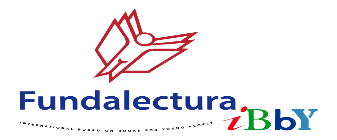 RED DISTRITAL DE BIBLIOTECA PÚBLICAS BIBLOREDFORMATO ÚNICO HOJA DE VIDARED DISTRITAL DE BIBLIOTECA PÚBLICAS BIBLOREDFORMATO ÚNICO HOJA DE VIDARED DISTRITAL DE BIBLIOTECA PÚBLICAS BIBLOREDFORMATO ÚNICO HOJA DE VIDARED DISTRITAL DE BIBLIOTECA PÚBLICAS BIBLOREDFORMATO ÚNICO HOJA DE VIDARED DISTRITAL DE BIBLIOTECA PÚBLICAS BIBLOREDFORMATO ÚNICO HOJA DE VIDARED DISTRITAL DE BIBLIOTECA PÚBLICAS BIBLOREDFORMATO ÚNICO HOJA DE VIDARED DISTRITAL DE BIBLIOTECA PÚBLICAS BIBLOREDFORMATO ÚNICO HOJA DE VIDARED DISTRITAL DE BIBLIOTECA PÚBLICAS BIBLOREDFORMATO ÚNICO HOJA DE VIDARED DISTRITAL DE BIBLIOTECA PÚBLICAS BIBLOREDFORMATO ÚNICO HOJA DE VIDARED DISTRITAL DE BIBLIOTECA PÚBLICAS BIBLOREDFORMATO ÚNICO HOJA DE VIDARED DISTRITAL DE BIBLIOTECA PÚBLICAS BIBLOREDFORMATO ÚNICO HOJA DE VIDARED DISTRITAL DE BIBLIOTECA PÚBLICAS BIBLOREDFORMATO ÚNICO HOJA DE VIDARED DISTRITAL DE BIBLIOTECA PÚBLICAS BIBLOREDFORMATO ÚNICO HOJA DE VIDARED DISTRITAL DE BIBLIOTECA PÚBLICAS BIBLOREDFORMATO ÚNICO HOJA DE VIDARED DISTRITAL DE BIBLIOTECA PÚBLICAS BIBLOREDFORMATO ÚNICO HOJA DE VIDARED DISTRITAL DE BIBLIOTECA PÚBLICAS BIBLOREDFORMATO ÚNICO HOJA DE VIDARED DISTRITAL DE BIBLIOTECA PÚBLICAS BIBLOREDFORMATO ÚNICO HOJA DE VIDARED DISTRITAL DE BIBLIOTECA PÚBLICAS BIBLOREDFORMATO ÚNICO HOJA DE VIDARED DISTRITAL DE BIBLIOTECA PÚBLICAS BIBLOREDFORMATO ÚNICO HOJA DE VIDARED DISTRITAL DE BIBLIOTECA PÚBLICAS BIBLOREDFORMATO ÚNICO HOJA DE VIDARED DISTRITAL DE BIBLIOTECA PÚBLICAS BIBLOREDFORMATO ÚNICO HOJA DE VIDARED DISTRITAL DE BIBLIOTECA PÚBLICAS BIBLOREDFORMATO ÚNICO HOJA DE VIDAARLARLARLARLARLARLCAJA DE COMPENSACIÓNCAJA DE COMPENSACIÓNCAJA DE COMPENSACIÓNCAJA DE COMPENSACIÓNCAJA DE COMPENSACIÓNCAJA DE COMPENSACIÓNYo _________________________, identificado con el documento de identificación ______ número ____________, en virtud de la Ley Estatutaria 1581 del 2012, mediante la cual se dictan las disposiciones generales para la protección de datos personales, y su Decreto Reglamentario 1377 de 2013, autorizó a la FUNDACIÓN  Para el Fomento de la Lectura - Fundalectura , en calidad de responsable y/o encargado, el tratamiento de datos personales, diligenciados en el presente documento, los cuales incluyen información que he reportado y que del cual certifico su veracidad, para que sean utilizados, verificados, consultados, y corroborados, con la finalidad de registro en nuestra base de Proveedores y Contratistas y demás trámites, acuerdos, convenios o contratos, que puedan derivarse para, con relación y ocasión, de la CONCESIÓN 159 DE 2018 - PRÓGRAMA RED DISTRITAL DE BIBLIOTECAS PÚBLICAS – BIBLORED.FIRMA DEL ASPIRANTE                                                        NO DOCUMENTO DE IDENTIFICACIÓN FECHA DEL DILIGENCIAMIENTO DEL DOCUMENTO ADJUNTO SOPORTES QUE ACREDITAN LA INFORMACIÓN SUMINISTRADA, N°                               (       )   FOLIOS. 